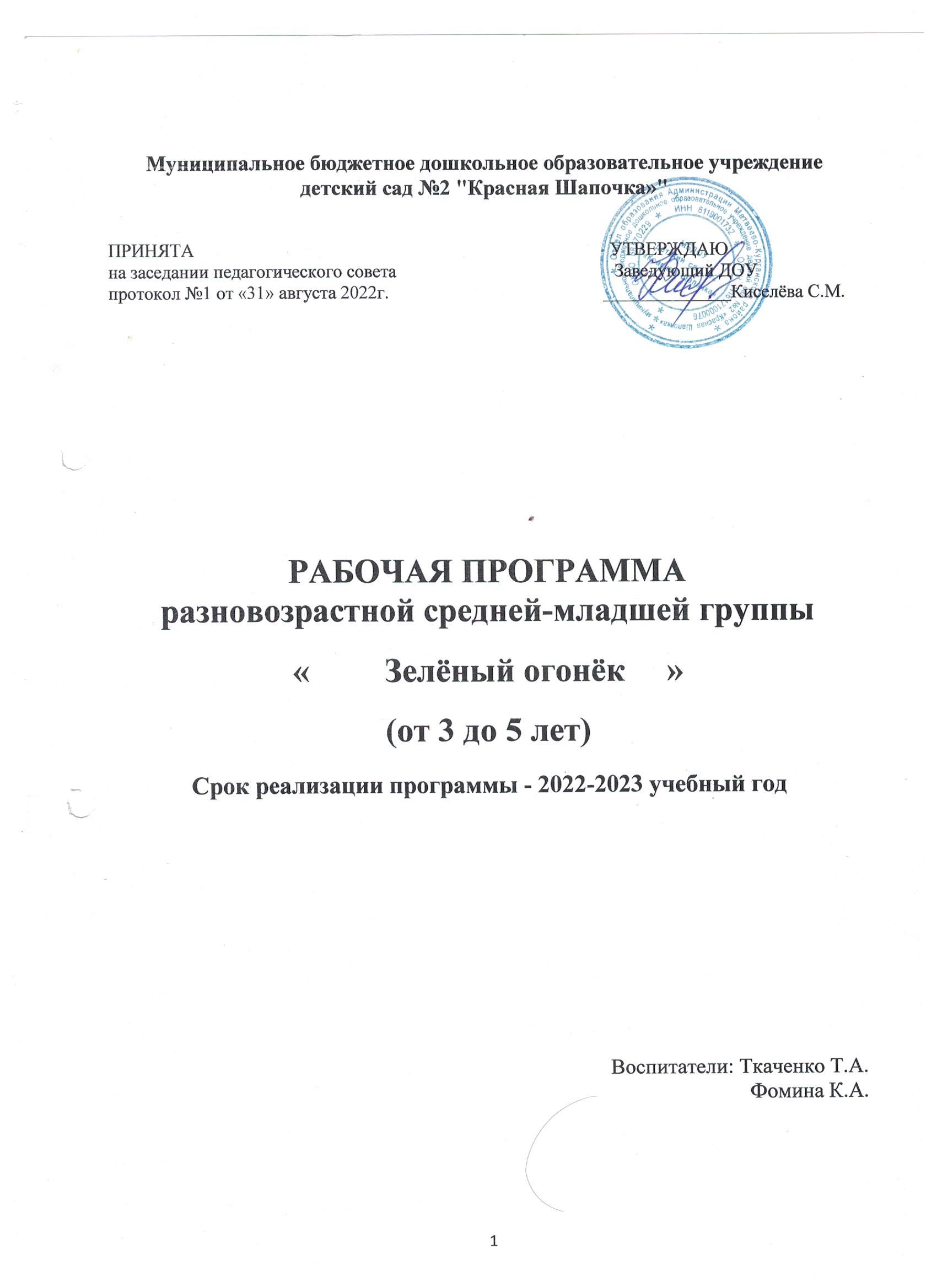 Содержание1.Целевой раздел1.1Пояснительная записка……………………………………………………………..31.2.Цели и задачи программы ……………………………………………………...….31.3. Возрастные психологические и индивидуальные особенностидетей 3-5 лет    ……………………………………………………………....................61.4.Планируемые результаты (целевые ориентиры)   ……………………………….91.5. Планируемые результаты освоения детьми программы  ……………..............161.6. Педагогическая диагностика. Мониторинг образовательной деятельности…182. Содержательный раздел2.1. Образовательная область «Социально-коммуникативное развитие»…………………………………………………………………………........192.2. Образовательная область «Познавательное развитие»………………………...272.3. Образовательная область «Речевое развитие»………………………………….392.4. Образовательная область «Художественно-эстетическое развитие»………….......................................................................................................482.5. Образовательная область «Физическое развитие» ………………....................572.6. Развитие игровой деятельности……………………………………....................592.7. Взаимодействие детского сада с семьей………………………………………..642.8. Региональный компонент ДОУ………………………………………………….663. Организационный раздел3.1. Режим дня в ДОУ……………………………………………..............................673.2. План реализации непосредственно образовательной деятельности………… 703.3. Формы организации детских видов деятельности в ДОУ…………................713.4. Условия реализации программы…………………………….............................72Программы и технологии…………………………………………….....................73235Раздел 1. Целевой разделПояснительная записка.Рабочая программа по развитию детей в разновозрастной средней-младшей группе разработана в соответствии с основной общеобразовательной программой МБДОУ детского сада №2 «Красная Шапочка». Реализуемая программа обеспечивает разностороннее развитие детей в возрасте от 3 до 5 лет с учётом их возрастных и индивидуальных особенностей по основным направлениям: физическому, социально-коммуникативному, познавательному, речевому и художественно – эстетическому.	Методологической и теоретической основой определения содержания основной образовательной программы являются правовые акты Российской Федерации: Федеральный закон от 29.12.2012г. № 273-ФЗ «Об образовании в Российской Федерации»;- Федеральный государственный образовательный стандарт дошкольного образования (утвержден приказом Министерства образования и науки Российской Федерации от 17 октября 2013г. № 1155);- Порядок организации и осуществления образовательной деятельности по основным общеобразовательным программа – образовательным программа дошкольного образования» (приказ Министерства просвещения РФ от 31 июля 2020г. № 373); - Санитарные правила СП 2.4.3648-20 «Санитарно-эпидемиологические требования к организациям воспитания и обучения, отдыха и оздоровления детей и молодёжи» (утверждены постановлением Главного государственного санитарного врача Российской Федерации от 28.09.2020 г. №28.Цели и задачи программы.Образовательная программа подчинена цели - создание благоприятных условий для полноценного проживания ребенком дошкольного детства. Формирование основ базовой культуры личности, всестороннее развитие психических и физических качеств, в соответствии с возрастными и индивидуальными особенностями. Подготовка к жизни в современном обществе, обучению в школе, обеспечение безопасности жизнедеятельности дошкольника в тесном сотрудничестве с семьями воспитанников.Достижение целей обеспечивает решение следующих задач:сохранение и укрепление физического и психического здоровья, обеспечение эмоционального благополучия каждого ребенка;формирование осознанного отношения к своему здоровью, основ безопасной жизнедеятельности;обеспечение обогащенного физического, личностного и интеллектуального развития, формирование базисных основ личности;воспитание и развитие детей с учетом ярко выраженных индивидуальных способностей;создание развивающей предметно-пространственной среды и условий для обогащенной разнообразной деятельности детей;обеспечение права выбора ребенком содержания, средств, форм выражения, партнеров по деятельности;осуществление коррекции в личностном развитии через организацию детской деятельности с учетом потребностей и интересов самого ребенка.1.3. Возрастные психологические и индивидуальные особенности детей 3 - 4 лет. 	 В возрасте 3 – 4 лет ребенок постепенно выходит за пределы семейного круга. Его общение становится внеситуативным. Взрослый становится для ребенка не только членом семьи, но и носителем определенной общественной функции. Желание ребенка выполнять такую же функцию приводит к противоречию с его реальными возможностями. Это противоречие разрешается через развитие игры, которая становится ведущим видом деятельности в дошкольном возрасте. 	Главной особенностью игры является ее условность: выполнение одних действий с одними предметами предполагает их соотнесенность к другим действиям с другими предметами. Основным содержанием игры младших дошкольников являются действия с игрушками и предметами-заместителями. Продолжительность игры небольшая. Младшие дошкольники ограничиваются игрой с одной-двумя ролями и простыми, неразвернутыми сюжетами. Игры с правилами в этом возрасте только начинают формироваться. 	Изобразительная деятельность ребенка 3-4 лет зависит от его представлений о предмете. В этом возрасте они только начинают формироваться. Графические образы бедны. У одних детей в изображениях отсутствуют детали, у других рисунки могут быть более детализированы. Дети уже могут использовать цвет. 	Большое значение для развития мелкой моторики имеет лепка. Младшие дошкольники способны под руководством взрослого вылепить простые предметы. 	Известно, что аппликация оказывает положительное влияние на развитие восприятия. В этом возрасте детям доступны простейшие виды аппликации. 	Конструктивная деятельность в младшем дошкольном возрасте ограничена возведением несложных построек по образцу и по замыслу. 	В младшем дошкольном возрасте развивается перцептивная деятельность. Дети от использования предэталонов – индивидуальных единиц восприятия – переходя к сенсорным эталонам – культурно-выработанным средствам восприятия. К концу младшего дошкольного возраста дети могут воспринимать до 5 и более форм предметов и до 7 и более цветов. 	Развиваются память и внимание. По просьбе взрослого дети могут запомнить 3 – 4 слова и 5 – 6 названий предметов. К концу младшего дошкольного возраста они способны запомнить значительные отрывки из любимых произведений. Продолжает развиваться наглядно-действенное мышление. При этом преобразования ситуаций в ряде случаев осуществляются на основе целенаправленных проб с учетом желаемого результата. Дошкольники способны установить некоторые скрытые связи и отношения между предметами. 	В младшем дошкольном возрасте начинает развиваться воображение, которое особенно наглядно проявляется в игре, когда одни объекты выступают в качестве заместителей других. 	Взаимоотношения детей ярко проявляются в игровой деятельности. Они скорее играют рядом, чем активно вступают во взаимодействие. На первом этапе развития общения (3-4 года) сверстник является партнером по эмоционально-практическому взаимодействию, «невидимым зеркалом», в котором ребенок видит, в основном, себя. Однако уже в этом возрасте могут наблюдаться устойчивые избирательные взаимоотношения. Конфликты между детьми возникают преимущественно по поводу игрушек. Положение ребенка в группе сверстников во многом определяется мнением воспитателя. 	В младшем дошкольном возрасте можно наблюдать соподчинение мотивов поведения в относительно простых ситуациях. Сознательное управление поведением только начинает складываться; во многом поведение ребенка еще ситуативное. Вместе с тем можно наблюдать и случаи ограничения собственных побуждений самим ребенком, сопровождаемые словесными указаниями. 	Начинает развиваться самооценка, при этом дети в значительной мере ориентируются на оценку воспитателя. Продолжает развиваться также их половая идентификация, что проявляется в характере выбираемых игрушек и сюжетов. 	К 3-4 годам, вследствие качественных изменений в восприятии, ребенок переходит от восприятия отдельных конкретных действий и ситуаций к «обобщенному восприятию», становится способным к управлению восприятием. Это обеспечивает расширение рамок воспринимаемой и осознаваемой действительности, прежде всего через активное использование собственного прошлого опыта для решения возникающих задач и ситуаций; ведет к дальнейшему освоению, например, комплекса исследовательских действий, обеспечивающих деятельность ребенка в новых и сложных многофакторных динамических средах (физических, социальных).  Возрастные психологические и индивидуальные особенности детей 3-5 лет.	В игровой деятельности детей среднего дошкольного возраста появляются ролевые взаимодействия. Они указывают на то, что дошкольники начинают отделять себя от принятой роли. В процессе игры роли могут меняться. Игровые действия начинают выполняться не ради них самих, а ради смысла игры. Происходит разделение игровых и реальных взаимодействий детей.	Значительное развитие получает изобразительная деятельность. Рисунок становится предметным и детализированным. Графическое изображение человека характеризуется наличием туловища, глаз, рта, носа, волос, иногда одежды и ее деталей. Совершенствуется техническая сторона изобразительной деятельности. Дети могут рисовать основные геометрические фигуры, вырезать ножницами, наклеивать изображения на бумагу и т. д.	Усложняется конструирование. Постройки могут включать 5–6 деталей. Формируются навыки конструирования по собственному замыслу, а также планирование последовательности действий.	Двигательная сфера ребенка характеризуется позитивными изменениями мелкой и крупной моторики. Развиваются ловкость, координация движений. Дети в этом возрасте лучше, чем младшие дошкольники, удерживают равновесие, перешагивают через небольшие преграды. Усложняются игры с мячом.	К концу среднего дошкольного возраста восприятие детей становится более развитым. Они оказываются способными назвать форму, на которую похож тот или иной предмет. Могут вычленять в сложных объектах простые формы и из простых форм воссоздавать сложные объекты. Дети способны упорядочить группы предметов по сенсорному признаку — величине, цвету; выделить такие параметры, как высота, длина и ширина.	Совершенствуется ориентация в пространстве. Возрастает объем памяти. Дети запоминают до 7–8 названий предметов. Начинает складываться произвольное запоминание: дети способны принять задачу на запоминание, помнят поручения взрослых, могут выучить небольшое стихотворение и т. д.	Начинает развиваться образное мышление. Дети способны использовать простые схематизированные изображения для решения несложных задач. Дошкольники могут строить по схеме, решать лабиринтные задачи. Развивается предвосхищение. На основе пространственного расположения объектов дети могут сказать, что произойдет в результате их взаимодействия. Однако при этом им трудно встать на позицию другого наблюдателя и во внутреннем плане совершить мысленное преобразование образа.	Для детей этого возраста особенно характерны известные феномены Ж. Пиаже: сохранение количества, объема и величины. Например, если им предъявить три черных кружка из бумаги и семь белых кружков из бумаги и спросить: «Каких кружков больше — черных или белых, большинство ответят, что белых больше. Но если спросить: «Каких больше – белых или бумажных?», ответ будет таким же – больше белых. 	Увеличивается устойчивость внимания. Ребенку оказывается доступной сосредоточенная деятельность в течение 15 – 20 минут. Он способен удерживать в памяти при выполнении каких-либо действий несложное условие. 	В среднем дошкольном возрасте улучшается произношение звуков и дикция. Речь становится предметом активности детей. Они удачно имитируют голоса животных, интонацию выделяют речь тех или иных персонажей. Интерес вызывают ритмическая структура речи, рифмы. 	Развивается грамматическая сторона речи. Дошкольники занимаются словотворчеством на основе грамматических правил. Речь детей при взаимодействии друг с другом носит ситуативный характер, а при общении со взрослыми становится вне ситуативной. 	В этом возрасте возникает потребность в ситуативно-деловом сотрудничестве со сверстниками; содержанием общения становится совместная игровая деятельность; параллельно возникает потребность в признании и уважении сверстника. 	Изменяется содержание общения ребенка и взрослого. Оно выходит за пределы конкретной ситуации, в которой оказывается ребенок. У детей формируется потребность в уважении со стороны взрослого, для них оказывается чрезвычайно важной его похвала. Это приводит к их повышенной обидчивости на замечания. Повышенная обидчивость представляет собой возрастной феномен. 	Ведущим становится познавательный мотив. Информация, которую ребенок получает в процессе общения, может быть сложной и трудной для понимания, но она вызывает у него интерес. 	Взаимоотношения со сверстниками характеризуются избирательностью, которая выражается в предпочтении одних детей другим. Появляются постоянные партнеры по играм. В группах начинают выделяться лидеры. Появляются конкурентность, соревновательность. Последняя важна для сравнения себя с другим, что ведет к развитию образа Я ребенка, его детализации. Основные достижения возраста связаны с развитием игровой деятельности; появлением ролевых и реальных взаимодействий; с развитием изобразительной деятельности; конструированием по замыслу, планированием; совершенствованием восприятия, развитием образного мышления и воображения, эгоцентричностью познавательной позиции; развитием памяти, внимания, речи, познавательной мотивации, совершенствования восприятия; формированием потребности в уважении со стороны взрослого, появлением обидчивости, конкурентности, соревновательности со сверстниками, дальнейшим развитием образа Я ребенка, его детализацией. 	В возрасте 4-5 лет начинают проявляться и складываться первые устойчивые интересы ребенка. Возникает первое аффективное обобщение, возникает замещение и переключение интересов, и на этой основе формируется избирательность (по отношению к содержанию, к действию, к способу и т.д.). 	В игровой деятельности детей среднего дошкольного возраста появляются ролевые взаимодействия. Они указывают на то, что дошкольники начинают отделять себя от принятой роли. В процессе игры роли могут меняться не ради них самих, а ради смысла игры. Происходит разделение игровых и реальных взаимодействий детей. 	Усложняется конструирование. Постройки могут включать 5 – 6 деталей. Формируются навыки конструирования по собственному замыслу, а также планирование последовательности действий. 1.4. Планируемые результаты (целевые ориентиры)Требования стандарта к результатам освоения программы представлены в виде целевых ориентиров дошкольного образования, которые представляют собой возрастные характеристики возможных достижений ребёнка на этапе завершения уровня дошкольного образования. Целевые ориентиры дошкольного образования определяются независимо от форм реализации программы, а также от её характера, особенностей развития детей и видов организации, реализующей программу.	Целевые ориентиры не подлежат непосредственной оценке, в том числе, в виде педагогической диагностики (мониторинга), и не являются основанием для их формального сравнения с реальными достижениями детей. Они не являются основой для объективной оценки соответствия установленным требованиям образовательной деятельности и подготовки детей. Освоение программы не сопровождается проведением промежуточных аттестаций и итоговой аттестации воспитанников.К целевым ориентирам дошкольного образования относятся следующие социальные и психологические характеристики личности ребёнка на этапе завершения дошкольного образования.Социально-коммуникативное развитиеРазвитие игровой деятельности:– способен принять игровую проблемную ситуацию, развить ее, изменить собственное ролевое поведение, ориентируясь на поведение партнеров;– организует разнообразные игры на бытовые и сказочные сюжеты.Приобщение к элементарным социальным нормам и правилам:– способен регулировать собственное поведение на основе усвоенных норм и правил, проявлять волевые усилия в ситуациях выбора.Формирование гендерной, семейной, гражданской принадлежности, патриотических чувств:– чувствует отношение к себе сверстников, проявляет чувство собственного достоинства;– проявляет уважительное отношение к сверстникам;– знает о достопримечательностях родного села.Передача детям знаний о правилах безопасности дорожного движения в качестве пешехода и пассажира транспортного средства:– соблюдает элементарные правила поведения на улице и в транспорте;– знает элементарные правила безопасного дорожного движения.Формирование представлений об опасных для человека и окружающего мира природы ситуациях и способах поведения в них:– выполняет правила безопасного поведения в детском саду и дома.Приобщение к правилам безопасного для человека и окружающего мира природы поведения:– соблюдает элементарные правила поведения в природе.Развитие трудовой деятельности:– самостоятельно одевается и раздевается, обувается и разувается в определенной последовательности, складывает и убирает одежду, с помощью взрослого приводит ее в порядок;-самостоятельно выполняет обязанности дежурного по столовой, по занятиям.Воспитание ценностного отношения к собственному труду, труду других людей и его результатам.Формирование первичных представлений о труде взрослых, его роли в обществе и жизни каждого человек:– владеет знаниями о разных профессиях, опирается на них в играх (врач, шофёр, продавец, воспитатель и т.д.);– имеет представление о значимости труда родителей, других близких людей.Познавательное развитиеСенсорное развитие:– различает и называет основные плоскостные формы, основные цвета, параметры величины;– использует эталоны как обозначенные свойства и качества предметов (цвет, форма, размер, материал и т.п.);– подбирает предметы по одному-двум качествам (цвет, форма, материал и т.п.);Развитие познавательно-исследовательской и продуктивной (конструктивной) деятельности:- использует строительные детали с учётом их конструкторских свойств;- осуществляет анализ элементов схемы и соотносит их с имеющимися деталями.Формирование элементарных математических представлений:– владеет элементарными навыками сравнения групп предметов, навыками счета в пределах 5;– выделяет параметры величины протяженных предметов, выполняя действия наложения и приложения;– владеет элементарными навыками ориентировки в пространстве;– использует временные ориентировки в частях суток днях недели, временах года.Формирование целостной картины мира, расширение кругозора детей:– имеет представления о предметах ближайшего окружения, их назначении, признаках;– имеет представления о многообразии растений, животных, особенностях их внешнего вида, условий существования, поведения.Речевое развитиеРазвитие свободного общения с взрослыми и детьми:– использует речь для инициирования общения, регуляции поведения– активно пользуется речью в игровом взаимодействии со сверстникамиРазвитие всех компонентов устной речи детей (лексической стороны, грамматического строя речи, произносительной стороны речи; связной речи – диалогической и монологической форм) в различных формах и видах детской деятельности:– понимает и правильно использует в речи антонимы, синонимы, обобщающие понятия, лексику, обозначающую эмоциональные состояния;– использует в речи сложносочиненные и сложноподчиненные предложения, элементарные способы словообразования;– владеет правильным произношением всех звуков родного языка (за исключением некоторых шипящих и сонорных звуков);– способен построить небольшой связный рассказ самостоятельно или с помощью педагога.Практическое овладение воспитанниками нормами речи:– пользуется разнообразными формулами речевого этикета;– способен осмысленно работать над собственным звукопроизношением и выразительностью речи.Развитие литературной речи:– способен с помощью педагога пересказать содержание знакомых сказок, рассказов;– способен эмоционально реагировать на поэтические тексты, выразительно их воспроизводить;– способен импровизировать на основе литературных произведений.Приобщение к словесному искусству, в том числе развитие художественного восприятия и эстетического вкуса:– проявляет интерес к слушанию произведений разных жанров;– проявляет интерес к рассматриванию иллюстрированных изданий детских книг.Формирование звуковой аналитико-синтетической активности:– различает основные звуки речи.Художественно-эстетическое развитиеПриобщение к изобразительному искусству:– различает виды декоративно-прикладного искусства;– различает произведения разных видов изобразительного искусства (живопись, графика, скульптура), отвечает на вопросы педагога по содержанию;– понимает значение слов «художник», «музей», «выставка», «картина», «скульптура».Приобщение к музыкальному искусству:– внимательно слушает музыкальное произведение, выражает свои чувства словами, рисунком, движением.Приобщение к словесному искусству:– проявляет интерес к слушанию произведений разных жанров;– проявляет интерес к рассматриванию иллюстрированных изданий детских книг.Развитие продуктивной деятельности детей (рисование, лепка, аппликация, художественный труд):– проявляет интерес и бережно относится к результатам детского ––изобразительного творчества;– передает характерные особенности (цвет, форму, величину) предметов, явлений природы;– лепит предметы разной формы, используя усвоенные приемы и способы;– использует традиционные техники рисования кистью, карандашом;– использует разные способы вырезания и обрывания бумаги для создания образов в аппликации.Развитие музыкально-художественной деятельности:различает высокие и низкие звуки;выделяет средства выразительности музыкального произведения (тихо, громко, медленно, быстро);узнаёт песни по мелодии;может петь протяжно, отчётливо произносить слова, вместе с другими детьми - начинать и заканчивать пение;способен выполнять танцевальные движения: пружинка, подскоки, движение парами по кругу, кружение по одному и в парах, с предметами (с куклами, игрушками, лентами);выполняет движения, отвечающие характеру музыки, самостоятельно меняя их в соответствии с двухчастной формой музыкального произведения;инсценирует песни и ставит небольшие музыкальные спектакли;умеет играть простейшие мелодии на одном звуке на металлофоне, погремушках, барабане, ложках.Развитие детского творчества:– самостоятельно находит сюжеты для своих работ в окружающем мире и художественной литературе.Физическое развитиеАнтропометрические показатели (рост, вес) в норме. Владеет соответствующими возрасту основными движениями. Сформирована потребность в двигательной активности: проявляет положительные эмоции при физической активности, проявляет интерес к участию в совместных играх.Сохранение и укрепление физического и психического здоровья детей:– легко и быстро засыпает, с аппетитом ест;– редко болеет острыми респираторно-вирусными инфекциями (1-2 раза в год).Воспитание культурно-гигиенических навыков.     Ребенок   владеет элементарными гигиеническими навыками самообслуживания: самостоятельно и правильно моет руки с мылом  после  прогулки,  игр,  туалета;  аккуратно  пользуется  туалетом; туалетной  бумагой,  не  забывает  спускать  воду  из  бачка  для  слива;  при  приеме  пищи  пользуется  ложкой, салфеткой;  умеет  пользоваться носовым  платком;  может  самостоятельно  устранить  беспорядок  в  одежде,  прическе,  пользуясь  зеркалом,  расческой;– имеет элементарные представления о том, что полезно и вредно для здоровья.Формирование начальных представлений о здоровом образе жизни:– знает, что надо одеваться по погоде, регулярно гулять, заниматься зарядкой;– имеет представление о полезной и вредной для здоровья пище;– знает части тела и органы чувств человека и их функциональное назначение;– сформирована потребность в соблюдении режима питания, знает важность сна, гигиенических процедур для здоровья;– умеет устанавливать связь между совершаемым действием и состоянием организма, самочувствия;– имеет представление о составляющих здорового образа жизни.Накопление и обогащение двигательного опыта (овладение основными движениями):– ходит свободно, держась прямо, не опуская головы;– уверенно ходит по бревну (скамейке), удерживая равновесие;– умеет лазать по гимнастической стенке вверх и вниз приставным и чередующимся шагами;– в прыжках в длину с места отталкивается двумя ногами и мягко приземляется, подпрыгивает на одной ноге;– ловит мяч руками, многократно ударяет им об пол и ловит его;– бросает предметы вверх, вдаль, в цель, через сетку;– чувствует ритм, умеет ходить, бегать, подпрыгивать, изменять положение тела в такт музыке или под счет.1.5. Планируемые результаты освоения детьми программы.	Планируемые результаты освоения детьми программы дошкольного образования подразделяются на итоговые и промежуточные. Промежуточные результаты освоения основной общеобразовательной программы раскрывают динамику освоения образовательных областей воспитанниками в каждый возрастной период освоения программы по всем направлениям развития детей и образовательным областям.1.6. Педагогическая диагностика. Мониторинг образовательной деятельности. 	Согласно пункту 3.2.3. Стандарта «…при реализации Программы может проводиться оценка индивидуального развития детей. Такая оценка производится педагогическим работником в рамках педагогической диагностики (оценки индивидуального развития детей дошкольного возраста, связанной с оценкой эффективности педагогических действий и лежащей в основе их дальнейшего планирования).	Система диагностики достижения детьми планируемых результатов освоения основной образовательной программы дошкольного образования в МБДОУ детском саду №2 «Красная Шапочка» призвана обеспечить комплексный подход к оценке результатов освоения программы дошкольного образования и динамики развития детей. Основная задача педагогической диагностики заключается в том, чтобы определить степень освоения ребенком образовательной программы и влияние образовательного процесса, организуемого в дошкольном учреждении на развитие ребенка. Диагностическая деятельность педагога является начальным этапом педагогического проектирования, который позволяет определить актуальные образовательные задачи, индивидуализировать образовательный процесс, и завершает цепочку по решению этих задач, поскольку направлена на выявление результативности образовательного процесса. Ведущими диагностическими методами являются: - наблюдение проявлений ребенка в деятельности и общении с другими субъектами педагогического процесс; - свободные беседы с детьми; - анализ продуктов детской деятельности, простые тесты, специальные диагностические ситуации. Педагогическая диагностика достижений ребенка направлена на изучение: деятельностных умений ребенка; интересов, предпочтений, склонностей ребенка; личностных особенностей ребенка; поведенческих проявлений ребенка; особенностей взаимодействия ребенка со сверстниками; особенностей взаимодействия ребенка со взрослыми. Раздел 2. Содержательный.2.1 Социально-коммуникативное развитие. Труд.Основной целью трудового воспитания в дошкольном возрасте является формирование положительного отношения к труду. Содержание  деятельности направлено на достижение цели формирования положительного отношения к труду через решение следующих задач:- развитие трудовой деятельности;- воспитания ценностного отношения к собственному труду, труду других людей и его результатам;- формирование первичных представлений о труде взрослых, его роли в обществе и жизни каждого человека.Комплексно-тематическое планированиеБезопасность.Безопасное поведение в природе.  Формировать представления о простейших взаимосвязях в живой и неживой природе. Знакомить с правилами поведения в природе (не рвать без надобности растения, не ломать ветки деревьев, не трогать животных и др.). Безопасность на дорогах. Целевым ориентиром направления «Безопасность» является формирование основ безопасности жизнедеятельности дошкольников, а также формирование у них основ безопасности окружающего мира (экологического сознания). Этот процесс происходит через решение следующих задач: • формирование представлений об опасных для человека и природы ситуациях; • формирование осмотрительного и осторожного отношения к опасным ситуациям в жизни человека;• приобщение к правилам безопасного поведения в быту, на улице и на природе; • формирование знаний о Правилах дорожного движения. Безопасность собственной жизнедеятельности. Знакомить с источниками опасности дома (горячая плита, утюг и др.). Формировать навыки безопасного передвижения в помещении (осторожно спускаться и подниматься по лестнице, держась за перила; открывать и закрывать двери, держась за дверную ручку).  Формировать умение соблюдать правила в играх с мелкими предметами (не засовывать предметы в ухо, нос; не брать их в рот). Развивать умение обращаться за помощью к взрослым. Формировать навыки безопасного поведения в играх с песком, водой, снегом. Календарно-тематическое планирование2.2. Образовательная область «Познавательное развитие»Формирование элементарных математических представлений Развитие элементарных математических представлений имеет большое значение в умственном воспитании детей. Цель программы по элементарной математике - формирование приемов умственной деятельности, творческого и вариативного мышления на основе привлечения внимания детей к количественным отношениям предметов и явлений окружающего мира. Реализация цели происходит через решение следующих задач: - формирование представления о количестве предметов разного цвета, размера, формы; - развитие умения определять равенство или неравенство частей множества; - развитие умения отсчитывать предметы из большого количества (на основе наглядности); - совершенствование умения сравнивать предметы по величине; - расширение представлений о геометрических фигурах; - развитие умения ориентироваться в пространстве и во времени. В процессе обучения широко используются дидактические игры. Календарно-тематическое планированиеФормирование целостной картины мира.Развитие познавательно-исследовательской деятельностиРаздел является одной из составляющих направлений «Познание» и включает в себя следующие части: предметное окружение, явления общественной жизни, мир природы. Цель раздела:- расширять представления детей об окружающем мире. Реализация цели происходит через решение следующих задач: - формирование умения сравнивать и группировать предметы окружающего мира по их признакам (цвет, форма, величина, вес); - уточнение, систематизация и углубление знаний о материалах, из которых сделаны предметы, об их свойствах и качествах; - формирование представлений о видах человеческого труда и профессиях; - развитие интереса к миру природы; - развитие умений правильно взаимодействовать с природой; - формирование представлений о причинно-следственных связях внутри природного комплекса; - развитие эмоционально-доброжелательного отношения к живым объектам природы в процессе общения с ними; - развитие осознанного отношения к себе, как к активному субъекту окружающего мира; - формирование привычки рационально использовать природные ресурсы. Календарно-тематическое планированиеРазвитие продуктивной деятельности: конструированиеРебенок на пятом году жизни достаточно самостоятельный и инициативный. Основные достижения данного возраста напрямую связаны с развитием интереса к конструированию. У него активно развиваются мелкая моторика, глазомер. Движения рук уже более точные, ловкие, что помогает ему овладевать умением мастерить. У ребенка возникает интерес к качеству своего труда; он начинает осознанно стремиться к соблюдению определенных требований, предъявляемых воспитателем (последовательность операций, использование разных способов конструирования), проявляет желание овладеть теми или иными навыками и охотно упражняться в конструировании.Комплексно-тематическое планирование2.3 Образовательная область «Речевое развитие»В среднем дошкольном возрасте улучшается произношение звуков и дикция. Речь становится предметом активности детей. Они удачно имитируют голоса животных, интонационно выделяют речь тех или иных персонажей. Интерес вызывают ритмическая структура речи, рифмы. Развивается грамматическая сторона речи. Дети занимаются словотворчеством на основе грамматических правил. Речь детей при взаимодействии друг с другом носит ситуативный характер, а при общении со взрослым становится внеситуативной. Целевым ориентиром направления «Коммуникация» является овладение конструктивными способами и средствами взаимодействия с окружающими людьми. Реализация цели происходит через решение следующих задач: -развитие свободного общения с детьми и взрослыми; -развитие всех компонентов устной речи детей в различных видах детской деятельности; практическое овладение нормами речи Календарно-тематическое планированиеРазвитие речиРазвитие речиРазвитие речиРазвитие речиРазвитие речиРазвитие речиРазвитие речиРазвитие речиХудожественная литератураВ программе художественная литература рассматривается как самостоятельный вид искусства. Литературный материал напрямую не связан ни с одним из программных разделов, хотя оказывает очень большое влияние на развитие интеллекта, речи, позитивного отношения к миру. Содержание направления «Чтение художественной литературы» нацелено на достижение цели формирования интереса и потребности в чтении книг через решение следующих задач: • формирование целостной картины мира; • развитие литературной речи; • приобщение к искусству слова Календарно-тематическое планирование2.4. Образовательная область «Художественно-эстетическое развитие».Содержание направления «Художественное творчество» нацелено на формирование интереса к эстетической стороне окружающей действительности и удовлетворение потребности детей дошкольного возраста в самовыражении. Основными задачами художественно-эстетического развития являются: - развитие продуктивной деятельности детей (рисование, лепка, аппликация, художественный труд); - развитие детского творчества; - приобщение к изобразительному искусству.Одна из важных задач художественно-творческой деятельности - научить детей оценивать свои работы и работы сверстников, выделять наиболее интересные изобразительные решения в работах других, высказывать эстетические оценки и суждения, стремиться к содержательному общению. В рисовании:• изображать предметы и явления, используя умение передавать их выразительно путем создания отчетливых форм, подбора цвета, аккуратного закрашивания, использования разных материалов: карандашей, красок (гуашь), фломастеров, цветных жирных мелков и др.; • передавать несложный сюжет, объединяя в рисунке несколько предметов, располагая их на листе в соответствии с содержанием сюжета; • украшать силуэты игрушек элементами дымковской и филимоновской росписи. Познакомить с Городецкими изделиями. Развивать умение выделять элементы городецкой  росписи (бутоны, купавки, розаны, листья); видеть, называть цвета, используемые в росписи. В лепке:• создавать образы разных предметов и игрушек, объединять их в коллективную композицию; использовать все многообразие усвоенных приемов. В аппликации:• правильно держать ножницы и резать ими по прямой, по диагонали (квадрат и прямоугольник), вырезать круг из квадрата, овал - из прямоугольника, плавно срезать и закруглять углы; • аккуратно наклеивать изображения предметов, состоящих из нескольких частей; • подбирать цвета в соответствии с цветом предметов или по собственному желанию; • составлять узоры из растительных форм и геометрических фигур.Календарно-тематическое планированиеВыставка детских рисунков «Морозные узоры»Выставка рисунков «Огонь – друг, огонь – враг»Выставка детских работ «Подарок мамочке»Выставка пасхальных яиц «Пасхальное яичко»2.5. Образовательная область «Физическое развитие».Образовательная область «Физическое развитие» включает в себя два образовательных направления: «Здоровье» и «Физическая культура». Содержание направления «Здоровье» нацелено на достижение охраны здоровья детей и формирование основы культуры здоровья через решение следующих задач: • сохранение и укрепление физического и психического здоровья детей; • воспитание культурно-гигиенических навыков; • формирование начальных представлений о здоровом образе жизни. Календарно-тематическое планирование2.6.Развитие игровой деятельности детей.2.7. Взаимодействие детского сада с семьей.Работа с родителями строится на принципах доверия, диалога, партнерства, учета интересов родителей и их опыта воспитания детей. Взаимодействие педагогов с родителями осуществляется через разные формы:Родительские собрания (4 раза в год)Консультации (устные и письменные)Азбука здоровья (уголок)Информация на стенде (по волнующим вопросам)Выставки работ детей и родителейАнкетирование ФотовыставкиУтренникиПлан работы с родителями.2.8. Региональный компонент ДОУ.Цели: формирование у детей знаний о родном крае, о достопримечательностях нашего поселка, знакомство с традициями, праздниками, бытом нашего народа.Национально-региональный компонент в дошкольном обучении помогает детям ощутить и сознать свою принадлежность к своей малой Родине, к своему дому, воспринимая всю полноту ближайшего окружения, усваивая при этом общечеловеческие и национальные ценности в духовном, материальном и морально-эстетическом плане.           Задача современного дошкольного образования - заложить нравственные основы в детях, которые сделают их более устойчивыми к нежелательному влиянию, посеять и взрастить в детской душе семена любви к родному дому, к истории родного края, созданной трудом родных и близких людей, тех, кого зовут соотечественниками. Система и последовательность работы с детьми по приобщению их к русской национальной культуре и истории родного края представлена следующим образом:Блок «Вместе дружная семья» -  призван помочь ребенку понять связь времен, историю своей семьи, вызвать чувство гордости за своих предков, развивать интерес к своей генеалогии, к исследованию национальных, сословных профессиональных корней своего рода в разных поколениях; расширять знания об окружающем мире; воспитывать бережное отношение к живой природе и уважительное отношение к труду взрослых.Блок «Моя малая Родина» -  предполагает работу с детьми по ознакомлению с родным краем. Дети получают знания о природе и животном мире края, героическом прошлом родного поселка, знакомятся с гербом и другими символами поселка. Наличие памятников архитектуры, достопримечательностей определяет необходимость исторического экскурса в прошлое поселка. Развитие народных промыслов также уходят своими корнями вглубь истории. Дети получают информацию и о людях, которые прославили родной край, знакомятся с их родословной.Блок «Широка страна моя родная» - самый объемный раздел, который предполагает, что ребенок, владея определенными знаниями о родном крае, стране, знакомится с истоками зарождения нашей прародины — Древней Руси, с ее бытом, укладом жизни, национальной самобытностью русского языка, традиционными ценностями, народным календарем. Впечатления о полученных знаниях дети отражают в художественно — продуктивной деятельности.Система национальных ценностей создает смысловую основу пространства духовно-нравственного развития личности. В этом пространстве снимаются барьеры между отдельными учебными предметами, между школой и семьей, школой и обществом, школой и жизнью.Раздел III. Организационный раздел.3.1. Режим дня в ДОУ.	Режим дня составлен с расчетом на 10-часовое пребывание ребенка в детском саду. Образовательный процесс реализуется в режиме пятидневной недели. Длительность пребывания детей в младшей группе: с 7.30 до 17.30.	В детском саду разработан гибкий режим дня, учитывающий возрастные психофизические возможности детей, их интересы, потребности и индивидуальные особенности ребенка (длительность сна, вкусовые предпочтения, характер и т.д.), обеспечивающий взаимосвязь планируемых занятий с повседневной жизнью детей в детском саду. Кроме того, учитываются климатические условия (в течение года режим дня меняется дважды). В отличие от зимнего в летний оздоровительный период увеличивается время пребывания детей на прогулке. Прогулка организуется 2 раза в день: в первую половину дня – до обеда и во вторую половину – после дневного сна или перед уходом детей домой. При температуре воздуха ниже -13°С и скорости ветра более 7 м/с продолжительность прогулки сокращается. Прогулка не проводится при температуре ниже -15°С и скорости ветра более 15 м/с. Во время прогулки с детьми проводятся игры и физические упражнения. Подвижные игры проводят в конце прогулки перед возращением детей в помещение ДОУ. Дневному сну отводится 3.00 часа. Самостоятельная деятельность детей (игры, личная гигиена и др.) занимает в режиме дня не менее 4 часов.Режим дня детей средней группыРежим дня составлен с расчетом 10-часового пребывания детей в детском саду. Тёплый период годаПо действующему СанПиН для детей пятого года жизни непосредственно образовательная деятельность составляет не более 13 занятий в неделю продолжительностью не более 20 минут (всего 2 часа 30 минут в неделю). Перерывы между периодами непосредственно образовательной деятельности – не менее 10 минут.	Общественно-полезный труд детей средней группы проводится в форме побуждения к самостоятельному выполнению элементарных поручений.3.2.  Расписание непосредственно образовательной деятельности.	 В середине времени, отведенного на непрерывную образовательную деятельность, проводятся физкультурные минутки. Перерывы между периодами непрерывной образовательной деятельности - не менее 10 минут.3.3. Формы организации детских видов деятельности в ДОУ. Каждый вид деятельности включает в себя следующие формы работы. Двигательная деятельность: утренняя гимнастика, подвижные игры с правилами, народные подвижные игры, игровые упражнения, двигательные паузы, спортивные пробежки, соревнования и праздники, эстафеты, физкультурные минутки, занятия в спортивном зале. Продуктивная деятельность: мастерские по изготовлению продуктов детского творчества, творческие проекты эстетического содержания, занятия в изостудии.   	Коммуникативная деятельность: беседы, речевые проблемные ситуации, составление рассказов и сказок, творческие пересказы, отгадывание загадок, словесные и настольно-печатные игры с правилами, ситуативные разговоры, сюжетные игры, речевые тренинги Трудовая деятельность: поручения (в т.ч. подгрупповые), познавательные опыты и задания, дежурства, практико-ориентированные индивидуальные и коллективные проекты, совместный (коллективный) труд.Познавательно- исследовательская деятельность: наблюдения, экскурсии, решение проблемных ситуаций, опыты, экспериментирование, коллекционирование, моделирование, познавательно-исследовательские проекты, дидактические и конструктивные игры.Музыкально- художественная деятельность: слушание, исполнение, игра на детских музыкальных инструментах, ритмика и танцы, музыкальные импровизации, музыкально-дидактические и подвижные игры с музыкальным сопровождением, инсценировки, драматизации, занятия в музыкальном зале Чтение художественной литературы - рассказывание, чтение, обсуждение, разучивание, инсценирование произведений, игры-драматизации, театрализованные игры, различные виды театра (теневой, бибабо, пальчиковый и др.).Игровая деятельность: игровые ситуации, игры с правилами (дидактические, подвижные, малоподвижные, народные), творческие игры (сюжетные, сюжетно-ролевые, театрализованные, конструктивные).3.4.  Условия реализации программы.Предметно-пространственная среда является важным фактором воспитания и развития ребенка. Пространство в группе безопасное, здоровьесберегающее, эстетически привлекательное и развивающееся. Мебель соответствует росту и возрасту детей, игрушки — обеспечивают максимальный для каждого возраста развивающий эффект. Развивающая предметно-пространственная среда насыщенная, пригодная для совместной деятельности взрослого и ребенка, самостоятельной деятельности детей, отвечающая потребностям детского возраста.  В основе замысла детской игры лежит предмет, поэтому необходимо каждый раз обновлять игровую среду (постройки, игрушки, материалы и др.), чтобы пробудить у малышей любопытство, познавательный интерес, желание ставить и решать игровую задачу. В групповых комнатах созданы условия для самостоятельной двигательной активности детей: предусмотрена площадь, свободная от мебели и игрушек.   Все предметы доступны детям. Подобная организация пространства позволяет дошкольникам выбирать интересные для себя занятия, чередовать их в течение дня.Оснащение уголков меняется в соответствии с тематическим планированием образовательного процесса. В качестве центров развития выступают:уголок для сюжетно-ролевых игр; уголок ряжения (для театрализованных игр); книжный уголок; зона для настольно-печатных игр; выставка (детского рисунка, детского творчества, изделий народных мастеров и т. д.);уголок физической активности; уголки для разнообразных видов самостоятельной деятельности детей — конструктивной, изобразительной, музыкальной и др.;уголок ФЭМП;игровой уголок (с игрушками, строительным материалом). Развивающая предметно-пространственная среда выступает как динамичное пространство, подвижное и легко изменяемое. Вместе с тем, определенная устойчивость и постоянство среды — это необходимое условие ее стабильности, привычности, особенно если это касается мест общего пользования (библиотечка, шкафчик с игрушками, ящик с полифункциональным материалом и т. п.). Материально – техническое обеспечение основной образовательной программы основывается на методических разработках к программе «От рождения до школы» авторов Н.Е. Вераксы, М.А. Васильевой, Т.С. Комаровой. Техническое обеспечение, средства обучения и воспитания, игровой, дидактический материал - на достаточном уровне.Программы и технологии:Ушакова О.С. Развитие речи детей 3-5лет. Для занятий с детьми 4-5 лет. – Творческий центр Сфера.2014. Комарова Т.С. Изобразительная деятельность в детском саду. Средняя группа. – М.: Мозаика-Синтез, 2016.Лыкова И.А. Изобразительная деятельность в детском саду. Средняя группа.Цветной мир, 2014.Лыкова И.А. Художественный труд в детском саду. Средняя группа.Цветной мир, 2010.Помораева  И. А., Позина В.А. Формирование элементарных математических представлений. Средняя группа. - М.: Мозаика-Синтез, 2016. Соломенникова О.А. Ознакомление с природой в детском саду. Средняя группа.  – М.: Мозаика-Синтез, 2014.Николаева С.Н. «Юный Эколог» система работы в средней группе детского сада - М.: Мозаика-Синтез, 2016. Куцакова Л.В Конструирование из строительного материала. Средняя группа. М.: Мозаика-Синтез, 2015Библиотека детского сада. Хрестоматия для средней группы.Интегративные качества дошкольникаСодержаниеФизически развитый, овладевший основными культурно-гигиеническими навыкамиСформированы основные физические качества и потребности в двигательной активности. Самостоятельно выполняет доступные возрасту гигиенические процедуры, соблюдает элементарные правила здорового образа жизни.Любознательный,АктивныйИнтересуется новым, неизвестным в окружающем мире (мире предметов и вещей, мире отношений и своем внутреннем мире). Задает вопросы взрослому, любит экспериментировать. Способен самостоятельно действовать (в повседневной жизни, в различных видах детской деятельности). В случаях затруднений обращается за помощью к взрослому. Принимает живое, заинтересованное участие в образовательном процессе.Эмоционально отзывчивыйОткликается на эмоции близких людей и друзей. Сопереживает персонажам сказок, историй, рассказов. Эмоционально реагирует на произведения изобразительного искусства, музыкальные и художественные произведения, мир природы.Овладевший средствами общения и способами взаимодействия со взрослыми и сверстникамиАдекватно использует вербальные и невербальные средства общения, владеет диалогической речью и конструктивными способами взаимодействия с детьми и взрослыми (договаривается, обменивается предметами, распределяет действия при сотрудничестве). Способен изменять стиль общения со взрослым или сверстником, в зависимости от ситуации.Способный управлять своим поведением и планировать свои действия, соблюдающий элементарные общепринятые нормы и правила поведения.Поведение определяется требованиями со стороны взрослых и представлениями «что такое хорошо, что такое плохо». Способен планировать свои действия, направленные на достижение конкретной цели. Соблюдает правила поведения на улице и в общественных местах.Способный решать интеллектуальные и личностные задачи (проблемы), адекватные возрасту.Может применять самостоятельно усвоенные знания и способы деятельности для решения новых задач (проблем), поставленных как взрослым, так и им самим; в зависимости от ситуации может преобразовывать способы решения задач (проблем). Способен предложить собственный замысел и воплотить его в рисунке, постройке, рассказе и др.Имеющий первичные представления о себе, семье, обществе, государстве, мире и природе.Имеет представление о себе, собственной принадлежности и принадлежности других людей к определенному полу; о составе семьи, родственных отношениях и взаимосвязях, распределении семейных обязанностей, семейных традициях; об обществе, его культурных ценностях; о государстве и принадлежности к нему; о мире.Овладевший универсальными предпосылками учебной деятельностиУмеет работать по правилу и по образцу, слушать взрослого и выполнять его инструкции.Овладевший необходимыми умениями и навыкамиСформированы умения и навыки, необходимые для осуществления различных видов детской деятельности.Содержание организованной образовательной деятельностиОбеспечение интеграции направленийЦелевые ориентирыСентябрь1. Формировать умение самостоятельно одеваться, раздеваться, аккуратно складывать одежду. 2. Стимулировать самостоятельную деятельность детей по поддержанию порядка в группе и на участке детского сада (уборка игрушек, строительного материала; мытьё игрушек, стирка одежды кукол).3. Поощрять самостоятельный полив растений в группе.4. Побуждать детей к ручному труду: помощь воспитателю в ремонте книг и дидактических пособий (подклеивание книг, карточек, коробок).Чтение: читать произведения о значении профессий; рассматривать иллюстрации о профессии шофёра. Коммуникация: делиться впечатлениями от увиденного, обсуждать с детьми.Владеет умением договариваться при распределении обязанностей и согласовывать свои действия со сверстниками во время выполнения задания; проявляет инициативу в оказании помощи своим товарищам.Октябрь1. Совершенствовать умения самостоятельно одеваться, раздеваться, аккуратно складывать и вешать одежду. 2. Поощрять самостоятельное освоение трудовых навыков по поддержанию порядка в групповой комнате и на участке детского сада.3. Побуждать детей к оказанию помощи сотрудникам детского сада (протирание пыли со стульев, столов, замена постельного белья и полотенец).4. Формировать навыки самостоятельной сервировки стола перед завтраком, обедом (размещение столовых приборов, хлебниц, чайной посуды).5. Сюжетно-ролевая игра «Шофёр».Здоровье: побуждать к стремлению всегда быть аккуратным, опрятным; учить соблюдать правила гигиены. Безопасность: формировать навыки безопасного использования и хранения инвентаря, необходимого для осуществления трудовой деятельности.Умеет выполнять необходимые гигиенические процедуры: мыть руки перед началом сервировки стола, после работы на участке.Ноябрь1. Совершенствовать умения самостоятельно одеваться, раздеваться, аккуратно складывать и вешать одежду, стирать кукольную одежду и просушивать ее с помощью взрослых. 2. Стимулировать самостоятельную деятельность детей по поддержанию порядка в группе (уборка строительного материала, игрушек; уход за игрушками, их мытьё.). 3. Приобщать детей к посадке и уходу за растениями в группе.Чтение: читать произведения и рассматривать иллюстрации о профессии повара. Коммуникация: учить составлять рассказ о работе на кухне после наблюдения за работой повара и кухонных работников и беседы с ними. Социализация: формировать навык ответственного отношения к порученному заданию.Умеет планировать свою деятельность во время поддержания порядка на участке и проявлять инициативу в оказании помощи как детям, так и взрослым.Декабрь1. Совершенствовать умения самостоятельно одеваться, раздеваться, аккуратно складывать и вешать одежду. 2. Побуждать детей к самостоятельной деятельности по поддержанию порядка в групповой комнате и на участке детского сада (сезонные работы - расчистка снега на дорожках). 3. Экскурсия в детском саду «Работа повара на кухне».Социализация: побуждать к выполнению индивидуальных и коллективных поручений; формировать умение распределять работу с помощью воспитателя. Чтение: читать произведения художественной литературы о значении труда взрослых; приводить примеры того, как важно ценить и уважать труд людейКоммуникация: обсуждать с детьми значение труда взрослых и детей в жизни общества, в жизни детского сада, семьи.Умеет проявлять интерес к самостоятельной деятельности по поддержанию порядка в групповой комнате; умеет в речи использовать слова, обозначающие профессиональную принадлежность.Январь1. Побуждать детей к стремлению быть всегда аккуратными, воспитывать на личных примерах. 2. Формировать навыки ухода за одеждой и обувью с помощью взрослого (чистить, просушивать). 3. Учить проявлять инициативу в оказании помощи воспитателю (мытье игрушек, стирка кукольной одежды).Социализация: воспитывать желание доводить начатое дело до конца, стремление выполнить его хорошо. Коммуникация: провести беседу о работе врача с показом иллюстраций, побуждать детей к обсуждению темы.Знает о пользе здорового образа жизни и выполнении гигиенических процедур по окончании работы в группе или на участке; умеет составить рассказ о значении работы врача в сохранении здоровья детей и взрослых.Февраль1. Побуждать детей к самостоятельной работе по поддержанию порядка в групповой комнате; к выполнению сезонных работ на участке детского сада (продолжение расчистки дорожек от снега). 2. Формировать навык выполнения обязанностей дежурных по подготовке материалов к занятиям под руководством воспитателя. 3. Дидактическая игра «Если зайчик заболел».Безопасность: формировать навык безопасного поведения во время расчистки снега. Познание: знать названия растений и цветов, которые высаживают в уголке природы.Владеет навыками безопасного поведения во время поддержания порядка в групповой комнате и на участке; умеет подчиняться правилам дидактической игры «Если зайчик заболел» и предлагать новые правила игры.Март1. Закреплять умения самостоятельно поддерживать порядок в групповой комнате и на участке детского сада. 2. Совершенствовать умения самостоятельно одеваться, раздеваться, аккуратно складывать и вешать одежду. 3. Учить детей самостоятельно выполнять обязанности дежурных по столовой, дежурных по подготовке материалов к занятию (под руководством воспитателя)Коммуникация: провести беседу о труде людей по уходу за домашними животными, поощрять высказывания детейВладеет умением планировать последовательность действий во время дежурства . Умеет проявлять инициативу и самостоятельность при подготовке материалов к занятиюАпрель1. Закреплять навыки исполнения функций и обязанностей дежурных, учить выполнять свою работу четко и правильно. 2. Приобщать детей к работе на участке совместно с воспитателем 3. Закреплять навыки работы на огороде на подоконникеЧтение: читать стихотворение С. Михалкова «Почта», выучить отрывок.Коммуникация: рассказывать детям о профессии почтальона, делиться впечатлениямиВладеет умением пересказать небольшое сообщение о профессии почтальона; может запомнить и рассказать отрывок стихотворенияМай1. Закреплять навыки самообслуживания. 2. Приобщать детей к уходу за высаженными растениями. 3. Закреплять знания о труде взрослых (почтальон, врач, повар, шофер). 4. Сюжетно- ролевые игры «Шофер», «Больница»Коммуникация: наблюдать за ростом растений, обмениваться впечатлениями. Социализация: закреплять умение ролевого поведения в игреУмеет объединяться со сверстниками и распределять роли; подбирать предметы и атрибуты для сюжетно-ролевой игры «Больница»МесяцТрудОБЖСентябрь«Все о детском саде»Цель: Продолжать знакомить детей с детским садом, с группами и помещениями в здании детского сада. Воспитывать любовь к детскому саду, уважение к его работникам, их труду. Формировать понятия «я – воспитанник детского сада», «детский сад – мой родной дом». О.В. Дыбина. Ознакомление с предметным и социальным окружением стр.27-28Петрушка идет трудиться.Цель: Учить детей группировать предметы по назначению; воспитывать желание помогать взрослым.О.В. Дыбина стр.21-24Беседа «Разговор о профессиях»«РазгоБезопасность в нашей группе. Цель: Закрепить знания о своей группе.Развивать умение ориентироваться в групповом «пространстве», чувство безопасности. Воспитывать аккуратность, бережное отношение к предметам.«Играть у дороги опасно»Цель: уточнить знания детей  правил поведения у проезжей части и о работе светофора.Октябрь«Вежливый продавец».Цель: Учить дифференцировать предметы по их функции и назначению: продукты, одежда, транспорт, посуда, мебель.«Игрушки любят чистоту»Цель: Совершенствовать умения выполнять поручения взрослого.Содействовать развитию у детей интереса к трудовой деятельности, желание помогать.Активизировать словарь детей: называть игрушку, проговаривать этапы работы.Воспитывать положительное отношение к труду, бережно относиться к результатам труда.Трудовые поручения. Труд в уголке природы.«Правила поведения на участке детского сада во время прогулки»Цель: учить детей соблюдать правила безопасного поведения на участке детского сада;знать границы своего участка; напомнить об опасностях, которые подстерегают их на участке.«Осторожно! Электроприборы»Цель: Закреплять представления детей об электроприборах, об их назначении и о правилах осторожно пользования ими.Ноябрь Замечательный врачЦель: Дать детям представления о значимости труда врача и медсестры, их заботливом отношении к детям, людям. Отметить, что результат труда достигается с помощью отношения к труду (деловые и личностные качества). Показать, что продукты труда врача и медсестры отражают их чувства, личностные качества, интересы.О.В. Дыбина стр.34-35«Путешествие в страну цветов».Цель: Научить детей ухаживать за комнатными растениями. -Дать первоначальное представление о влиянии человека и условий природы на жизнь растения.-Воспитывать самостоятельность, доброжелательность, желание ухаживать за растениями.Наблюдение за трудом взрослых. Чудесный мешочек «Кому что нужно для работы». Наблюдение за трудом дворника.«В гостях у Айболита»Цель: закрепление знаний о понятии «здоровья», уточнить правила сохранения здоровья, сформировать интерес к собственному организму«Правила поведения для воспитанных детей»Цель: Продолжать знакомить детей с правилами безопасного поведения в детском саду и дома. Учить соблюдать эти правила в окружающей обстановке. Воспитывать культуру поведения.ДекабрьХудожественный труд «Лоскутное одеяло» Цель: Вызвать интерес к созданию образа лоскутного одеяла из красивых фантиков. И.А. Лыкова 44«Профессия пожарный»Цель: Дать представление детям о работе пожарных.Игровые обучающие  ситуации. «Купаем кукол».«Зимой на горке»Цель: Побуждать детей подчиняться правилам поведения при катании с горки;Развивать выдержку и терпение - умение дожидаться своей очереди;выработать желание избегать опасных ситуаций.«Что такое огонь».Цель: Познакомить воспитанников  с правилами  пожарной  безопасности.Дать  воспитанникам представление о пользе и вреде огня.Воспитывать чувство  осторожности  и  самосохранения.ЯнварьХудожественный труд. Лепка из соленого теста «Калачи из печи»Цель: Познакомить с техникой изготовления калача. Учить работать с тестом. И.А. Лыкова стр.62.«Наш любимый воспитатель»Цель: Знакомить детей с общественной значимостью труда воспитателя, его заботливым отношением к детям, к труду (деловые и личностные качества). Показать, что продукты труда воспитателя отражают его чувства, личностные качества, интересы. «Если остался один».Цель: Обучить детей правилам поведения в экстремальных ситуациях, безопасности при эксплуатации бытовых предметов и контактов с незнакомыми людьми. 
Развивать воображение, логическое мышление. 
Воспитывать бережно отношение к своему здоровью.« Уроки безопасности зимой»Цель:  формирование навыков безопасного поведения в зимний период, расширение представлений о правилах безопасности у дошкольниковФевраль«В гостях у музыкального руководителя»Цель: Познакомить детей с деловыми и личностными качествами музыкального руководителя. Подвести к пониманию целостного образа музыкального руководителя; развивать эмоционально доброжелательное отношение к нему. О.В. Дыбина. стр.41-43«Посадка лука»Цель: Учить детей правильно втыкать луковицы в землю;воспитывать положительное отношение к труду..Встреча с людьми     интересных профессий. «Есть такая профессия – Родину защищать»«Кошка и собака – наши соседи».
Цель: Научить детей понимать состояние и поведение животных (кошки и собаки). Познакомить с приемами первой медицинской помощи при укусах и нанесении царапин, ран при контакте как с домашними, так и с бездомными животными.«Гололед»Цель: закреплять правила безопасности в зимнее время - в гололед;учить определять по картинкам опасную ситуацию, описывать ее, и правила,которые надо соблюдать, чтобы не получить травму.Март«Мамины помощники»Учить работать со схематичными изображениями, соотносить их с обобщающими понятиями; Тренировать образование относительных прилагательных.«Мы любим трудиться все вместе»Цель: учить детей правильно выполнять отдельные действия и на основе их усвоения формировать элементарную трудовую деятельность.Фотовыставка «Профессии моей семьи».Литературная гостиная «Стихи о профессиях»«Мы любим праздники в детском саду»
Цель: познакомить детей с правилами поведения во время проведения праздников на улице;формировать навыки безопасного поведения; воспитывать взаимоуважение, добрые чувства.«Наш друг светофор»
Цель: закрепить знания детей о работе светофора, его сигналах, закрепить знания правил перехода улицы.Беседа «От чего происходят пожары?»АпрельУ нас в гостях работник прачечнойЦель: Развивать умение понимать общественную значимость труда прачки, ее заботливое отношение к детям. Подчеркнуть, что результат достигается с помощью добросовестного отношения к труду (деловые и личностные качества). Воспитывать положительное эмоциональное отношение к прачке. О.В. Дыбина«Стирка кукольного белья»Цель: Содействовать развитию у детей интереса к трудовой деятельности, желание помогать.Активизировать словарь детей: называть предмет одежды, проговаривать этапы работы.Воспитывать положительное отношение к труду, бережно относиться к результатам труда.Просмотр мультфильмов,развивающих видео «Почему родители работают?» Навигатум«Как песок может стать опасным»Цель: Показать ребенку игры с песком и предупредить его, что играть с ним небезопасно: нужно быть внимательным и следить, чтобы песок не попал в глаза, рот, нос, одежду, голову.«Насекомые - польза и вред»Цель: дать знание о правилах поведения при встрече с разными насекомыми.Май«Профессии».Цель: Закрепить ранее полученные знания о труде врача, продавца, парикмахера«Купаем кукол»Цель: Продолжать учить детей трудиться в коллективе. Упражнять в умении предлагать помощь товарищу. Воспитывать чувство ответственности за общее дело.Музыкальноеразвлечение «День  труда»«Осторожно: грибы и растения на участке детского сада »Цель: познакомить с растениями участканаучить различать ядовитые растения, дать знания о том, что ядами этих растений человек может отравиться.«Как вести себя в жару на участке?»Цель: учить детей без напоминания взрослых надевать головной убор (панамку, косынку и др.),закреплять правила нахождения на солнце, чтобы не перегреваться.Месяц1-я неделя2-я неделя3-я неделя4-я неделяСентябрьТемаАдаптационный периодПутешествие в осенний лесВ гостях у КроликаК нам приехал циркСентябрьЦельПодготовить детей к организованным занятиям по формированию элементарных математических представлений (способы измерения величин, количественные представления, ориентировка в пространстве и во времени и т. п.)Совершенствовать умение сравнивать две равные группы предметов, обозначать результаты сравнения словами: поровну, столько - сколько. Закреплять умение сравнивать два предмета по величине. И.А. Помораева стр.12.Учить: - сравнивать две группы предметов, разных по цвету;- обозначать результат сравнения словами: больше - меньше, поровну, столько - сколько. Уточнять представления о равенстве и неравенстве двух групп предметов. И.А. Помораева стр.13.Упражнять в умении различать и называть геометрические фигуры: круг, квадрат, треугольник. Совершенствовать умение сравнивать два предмета по длине и ширине, обозначать результаты сравнения словами: длинный - короткий, длиннее - короче, широкий - узкий, шире–уже/ И.А. Помораева стр.14.ОктябрьтемаНеобыкновенный зоопаркГости из лесаТри поросенкаУгостим зайчиков морковкойОктябрьЦельПродолжать учить: - сравнивать две группы предметов, разных по форме; - называть отдельные части своего тела, в том числе симметричные (правая или левая рука, нога и т. д.); - использовать систему отсчета пространственных направлений «на себя» в разных жизненных ситуациях при выполнении заданий ориентации в пространстве. И.А. Помораева стр.15.Учить понимать значение итогового числа, полученного в результате счета предметов в пределах 3, отвечать на вопрос «Сколько?». Упражнять в умении определять геометрические фигуры (шар, куб, квадрат, треугольник, круг) осязательно- двигательным путем. Закреплять умение различать левую и правую руку. И.А. Помораева стр.17.Учить считать в пределах 3, используя следующие приемы: при счете правой рукой указывать на каждый предмет слева направо, называть числа по порядку; согласовывать их в роде, числе и падеже. Упражнять в сравнении двух предметов по величине (длине, ширине, высоте). Расширять представления о частях суток и их последовательности И.А. Помораева стр.18.Продолжать учить считать в пределах 3, соотнося число с элементом множества, правильно отвечать на вопрос «Сколько?», совершенствовать умение различать и называть геометрические фигуры, развивать умение определять пространственное направление («от себя»). И.А. Помораева. стр.19НоябрьТемаВ гостях у БуратиноМальвина учит считать БуратиноДавайте поиграемПетушок, петушок, золотой гребешок…НоябрьЦель:Закреплять умение считать в пределах 3. Познакомить с порядковым значением числа. Учить отвечать на вопрос: «Который по счету?». Упражнять в умении находить одинаковые по длине, ширине, высоте предметы. И.А. Помораева стр.21Показать образование числа 4 на основе сравнения двух групп предметов, выраженных числами 3 и 4. Учить считать в пределах 4. Расширять представления о прямоугольнике на основе сравнения его с треугольником И.А. Помораева стр.23Закреплять умение считать в пределах 4. Познакомить с порядковым значением числа. Учить отвечать на вопросы «Сколько?», «Который по счету?», «На котором месте?». И.А. Помораева стр.24Познакомить с образованием числа 5. Учить считать в пределах 5. Закреплять представление о последовательности частей суток. Развивать воображение, наблюдательность И.А. Помораева стр.25ДекабрьТемаКуклы собираются в гости к гномикамИгра «Умники и умницы»Игра «Чудесный мешочек», «Поставь так же»Игровое упражнение «Разложи картинку»ДекабрьЦель:Продолжать учить считать в пределах 5. Познакомить с порядковым значением числа 5. Учить: - сравнивать предметы по двум признакам величины (длине и ширине); - обозначать результаты сравнения словами: длиннее, шире, короче, уже. Совершенствовать умение определять пространственное направление от себя. И.А. Помораева стр.28Закреплять умение счетной деятельности в пределах 5. Формировать: - представления о равенстве и неравенстве двух групп на основе счета; - понятие числа. Упражнять: - в различении и назывании знакомых геометрических фигур (куб, шар, квадрат, круг). И.А. Помораева стр.29Формировать представления о порядковом значении числа (в пределах 5). Познакомить с цилиндром. Учить различать шар и цилиндр. Развивать умение сравнивать предметы по цвету, форме, величине, четко выделять признак, по которому проводится сравнение. И.А. Помораева стр.31Упражнять в счете и отсчете предметов в пределах 5 по образцу. Продолжать уточнять представления о цилиндре. Развивать: - представление о последовательности частей суток; - умение действовать с предметами, сравнивая их и выражая словами отношения совокупностей И.А. Помораева стр.32ЯнварьТемаСон мишкиИграем с матрешкамиСтроим дорожкиИгровые упражнения «Когда это бывает?»ЯнварьЦель:Познакомить с пространственными отношениями, выражениями, словами: далеко - близко. Развивать внимание, память, мышление. Помочь детям усвоить необходимую информацию о предметно- пространственном окружении, о способах пространственной ориентации.И.А. Помораева стр.33Упражнять в счете на слух в пределах 5. Уточнять представления о пространственных отношениях: далеко - близко. Учить: - сравнивать три предмета по величине; - раскладывать их в убывающей и возрастающей последовательности. И.А. Помораева стр.34Закреплять полученные навыки при выполнении игровых упражнений и заданий. Развивать математические и логические способности, смекалку детей. Воспитывать интерес и увлеченность занятиями математикой. И.А. Помораева стр.35Упражнять в счете на ощупь в пределах 5. Объяснить значение слов: вчера, сегодня, завтра. Развивать умение сравнивать предметы по цвету, форме, величине и пространственному расположению.  И.А. Помораева.  стр.36ФевральТемаИгровые упражненияДелаем зарядкуПисьмо из ПростоквашиноСтепашка убирает игрушкиФевральЦельЗакреплять представление о значении слов: вчера, сегодня, завтра. Учить: - сравнивать 3 предмета по ширине; - раскладывать их в убывающей и возрастающей последовательности; - обозначать результаты сравнения. И.А. Помораева стр.37Учить считать различные движение в пределах 3. Учить сравнивать 4-5 предметов по ширине, раскладывать их в возрастающей последовательности. И.А. Помораева стр.39Учить: - воспроизводить указанное количество движений в пределах 5; - двигаться в заданном направлении (вперед, назад, налево, направо). Упражнять в умении составлять целостное изображение предмета. И.А. Помораева стр.40Учить воспроизводить указанное количество движений в пределах 5. Учить двигаться в заданном направлении, представления о частях суток и их последовательности. И.А. Помораева стр.42МартТемаПравильно пойдешь-секрет найдешьНакроем стол для чаепитияПосадим цветочки вдоль дорожкиПрилетели бабочкиМартЦельОбъяснить, что результат счета не зависит от величины предмета. Учить сравнивать предметы по размеру, обозначать результаты сравнения словами: самый большой, поменьше, еще меньше, самый маленький И.А.Помораева стр.43Учить сравнивать 3 предмета по высоте, обозначать результаты сравнения словами: самый высокий, ниже, самый низкий. Развивать память, мышлени.е И.А.Помораева стр.44Показать независимость результата счета от расстояния между предметами (в пределах 5). Закреплять полученные умения в образовании, сравнении чисел, в определении общего количества чего- либо. И.А.Помораева стр.45Закреплять представление о том, что результат счета не зависит от расстояния между предметами. Познакомить с цилиндром на основе сравнения его с шаром И.А.Помораева стр.46АпрельТемаСтроим игровую площадкуПоездка на праздник сказокПисьмо от волшебникаВесна пришлаАпрельЦельУпражнять в умении видеть равные группы предметов при разном их расположении (в пределах 5). Продолжать знакомить с цилиндром на основе сравнения его с шаром и кубом. И.А. Помораева. стр.48Закреплять навыки количественного и порядкового счета в пределах 5. Упражнять в умении устанавливать последовательность частей суток И.А. Помораева стр.49Учить соотносить форму предметов с геометрическими фигурами: шаром и кубом. Развивать умение сравнивать предметы по цвету, форме, величине И.А. Помораева стр.50Закреплять представления о том, что результат счета не зависит от качественных признаков предмета. Совершенствовать умение ориентироваться в пространстве, обозначать пространственные отношения И.А.Помораева стр.51МайТемаРабота по закреплению программного материалаРабота по закреплению программного материалаРабота по закреплению программного материалаРабота по закреплению программного материалаМайЦельЗакреплять умение в счете предметов. Упражнять в счете на слух, на ощупь, а также в счете движенийЗакреплять умение сравнивать предметы по длине, ширине, высоте; умение раскладывать 3-5 предметов в ряд в порядке возрастания (убывания) их длины (ширины, высоты.Упражнять в установлении признаков сходства и различия между кругом и шаром, квадратом и цилиндром, квадратом и кубом. Узнавать и обозначать словом форму знакомых предметов.Развивать ориентирование в пространстве на участке детского сада, сочетая с понятиями «далеко- близко». Формировать: - обобщенное представление о сутках; - опыт восприятия размеров предметов и оценку их величины.Месяц1-я неделя2-я неделя3-я неделя4-я неделяСентябрьТемаДетский садНезнайкин кладПетрушка – физкультурникЦелевая прогулка «Что такое улица»СентябрьЦельПознакомить с детским садом и его сотрудниками, профессиями тех, кто работает в детском саду. Уточнить знание адреса детского сада и маршрута в детский сад и домой. Совершенствовать умение свободно ориентироваться в помещении и на участке детского сада.О.В. Дыбина стр.27-28Закреплять знания детей о свойствах материалов, из которых изготовлены различные предметы. Упражнять в классификации предметов по цвету, форме, материалу, назначениюСовершенствовать умение группировать предметы по назначению. Уточнить знания детей о видах спорта и спортивного оборудования. Развивать наблюдательность.О.В.  Дыбина стр.28-31Формировать элементарные представления об улице; обращать внимание детей на дома, здания разного назначения, тротуар, проезжую часть. Закреплять знания о названии улицы, на которой находится детский сад; поощрять ребят, которые называют улицу, на которой живут. Объяснить, как важно каждому ребенку знать свой адрес.О.В. Дыбина стр.31-33ОктябрьТема«Что нам осень принесла»Моя семьяВ мире стеклаМой родной городОктябрьЦельЗакрепить понятия «фрукты», «овощи». Познакомить с некоторыми видами овощей: форма, цвет, вкус (баклажан, кабачок, редька)Ввести понятие «семья». Дать детям первоначальные представления о родственных отношениях в семье.О.В. Дыбина стр.21-24Помочь детям выявить свойства стекла (прочное, прозрачное, гладкое). Воспитывать бережное отношение к вещам. Развивать любознательностьО.В.  Дыбина стр.36-37Воспитывать любовь к родному краю. Рассказать о достопримечательностях родного селаО.В. Дыбина.  стр.46-48НоябрьТемаМои друзьяПутешествие в прошлое (бумага)«Как жить не болея»Мама – солнышко моё.НоябрьЦельФормировать понятия друг и дружба. Воспитывать доброжелательные отношения между детьмиО.В. Дыбина стр.24-25Познакомить с историей бумаги; с современными видами бумаги О.В. ДыбинаУглублять знания детей об органах дыхания: носе, горле, бронхах, легких; закрепить навык носового дыхания; обучить детей точечному массажу; дать доступные детям знания об иммунной системе человека.Расширять представление детей о семье. Учить: - читать стихи о мамах; - украшать группу к празднику; - проявлению заботы и внимания к мамеДекабрьТемаПтицыДикие животныеЗдравствуй, зимушка-зима!Новый год у воротДекабрьЦельРасширять представления о многообразии птиц. Учить выделять характерные особенности снегиря. Формировать желание наблюдать за птицами, прилетающими на участок.Познакомить с животными, которые живут в лесу. Учить различать зверей по цветуУчить различать смену времен года: выпал снежок, появился лед на лужицах, деревья покрыты инеем. Закрепить знание свойств снега и льдаПознакомить с обычаями празднования Нового года в России и других странах. Рассказать о том, почему мы украшаем елку. Формировать представление о празднике, его значении для людейЯнварьТемаУзнай все о себе, воздушный шарик«Почему растаяла Снегурочка»Человек по имени я, «Что я ем?»ЯнварьЦельПознакомить детей с качествами и свойствами резины. Учить устанавливать связь между материалом, из которого сделан предмет, и способом его использования. О.В. Дыбина стр.33-34Расширять представления о свойствах воды, снега и льда. Учить устанавливать элементарные причинно-следственные связи: снег в тепле тает и превращается в воду. Формировать представление о продуктах питания, их назначении, существенных признаках, ценности для здоровьяФевральТемаОпасности вокруг насЕсли добрый ты.Наша армияВ мире пластмассыФевральЦельУчить элементарным основам безопасности жизнедеятельности на улице и дома. Познакомить с номерами «Скорой медицинской помощи», пожарной службы и милиции.Научить в случае необходимости самостоятельно набирать телефонный номер пожарной службы, милиции и «Скорой помощи»Продолжать учить быть внимательными к сверстникам и заботиться о младших. Закреплять правила доброжелательного отношения к другим детям. Уточнить и углубить знания о сверстниках и взаимоотношениях с нимиДать доступные детскому пониманию представления о государственных праздниках. Рассказать о Российской армии, о воинах, которые охраняют нашу Родину О.В. Дыбина. Стр..37-40Познакомить детей со свойствами и качествами предметов из пластмассы. Помочь выявить свойства пластмассы (гладкая, легкая, цветная). Воспитывать бережное отношение к вещам. Развивать любознательность. О.В. Дыбина. стр.40-41МартТемаМоя мама – лучше всех!Весна, весна, поди сюда…Путешествие капелькиМебельМартЦельФормировать представление детей о труде и профессиях своих мам и женщин детского сада, воспитывать желание оказывать посильную помощь  маме, заботится, доставлять радость своими поступками и действиями.Учить: - наблюдать первые признаки весны: капель, кругом вода, солнечные блики; - рассматривать почки на деревьях; - слушать песенку капели.Формирование представлений о конденсации воды. Развитие способностей к преобразованию.Закрепить понятие «мебель». Учить объединять и классифицировать предметы по разным признакамапрельТемаНа чем я путешествую«День космонавтики»Путешествие в прошлое одежды«Расскажи о любимых игрушках»апрельЦельПознакомить с обобщающим понятием «транспорт». Закрепить знания о различных видах транспорта, о частях автомобиля. Расширять представления об общественном транспорте. Проверить знание правил поведения пассажира. О.В.  ДыбинаЗакрепить знания детей о том, что 12 апреля –день Космонавтики; первым космонавтом был гражданин России Юрий Гагарин. Воспитывать гордость за свою   страну.Знакомить детей с назначением и функциями предметов одежды, необходимых для жизни человека. Учить устанавливать связь между материалом и способом применения предметов одежды. О.В. Дыбина. стр.48-49Уметь составлять рассказ, используя набор игрушек.-Закреплять слова, обозначающие признаки и действия предметов (игрушек). Согласовывать существительные и прилагательные во множественном числе.О.В. Дыбина. Стр. 18майТемаМоскваБеседа о Дне ПобедыВсе цветы разныеНасекомые на участкеЦельДать представления о Москве – столице России, учить рассказывать о Москве.Дать доступные детскому пониманию представления о государственных праздниках. Рассказать о Российской армии, о воинах, которые охраняют нашу Родину  Воспитывать чувство гордости за свой народ .Учить: - наблюдать за цветами на клумбе, за травой; - рассматривать одуванчик; - замечать отличительные признаки растенийЗакреплять умение называть насекомых (жук, бабочка, муха). Дать элементарное представление о муравьяхсентябрьЗагородки и заборыЗагородки и заборыДомики, сарайчикисентябрьУпражнять: - в замыкании пространства способом обстраивания плоскостных фигур; - в различении и назывании четырех основных цветов (красный, синий, желтый, зеленый) и геометрических фигур (квадрат, треугольник, круг, прямоугольник).Упражнять: - в замыкании пространства способом обстраивания плоскостных фигур; - в различении и назывании четырех основных цветов (красный, синий, желтый, зеленый) и геометрических фигур (квадрат, треугольник, круг, прямоугольник).Упражнять: - в огораживании небольших пространств кирпичиками и пластинами, установленными вертикально и горизонтально;- в умении делать перекрытия; - в усвоении пространственных понятий (впереди, позади, внизу, наверху, слева, справа);октябрьТеремаТеремаЛесной детский садоктябрьУпражнять: - в сооружении прочных построек с перекрытиями способом обстраивания бумажных моделей кирпичиками, делая перекрытия из пластин и плат, сооружая надстройки на перекрытиях, украшая крыши различными деталями; - в различении и назывании основных геометрических фигур, в штриховке. Развивать конструкторские навыки, фантазию, творчество, умение самостоятельно выполнять последовательность действий, обобщать, сравнивать, находить общее и выделять различияУпражнять: - в сооружении прочных построек с перекрытиями способом обстраивания бумажных моделей кирпичиками, делая перекрытия из пластин и плат, сооружая надстройки на перекрытиях, украшая крыши различными деталями; - в различении и назывании основных геометрических фигур, в штриховке. Развивать конструкторские навыки, фантазию, творчество, умение самостоятельно выполнять последовательность действий, обобщать, сравнивать, находить общее и выделять различияУчить: - организовывать пространство для конструирования; - планировать деятельность, моделировать; - конструировать различные предметы мебели; - объединять постройки единым сюжетом. Побуждать к созданию новых вариантов уже знакомых построек. Приобщать к совместной деятельности. Развивать конструкторские способности. Формировать представления о геометрических фигурах. Развивать пространственное мышлениеноябрьГрузовые автомобилиГрузовые автомобилиМостыноябрьДать обобщенные представления: - о грузовом транспорте; - о строительной детали - о цилиндре и его свойствах (в сравнении с бруском). Упражнять в конструировании грузового транспорта, в анализе образцов, в преобразовании конструкций по заданным условиям. Уточнять представления о геометрических фигурах. Побуждать к поиску собственных решений в сочетании и моделировании фигур. Развивать способность к плоскостному моделированиюДать обобщенные представления: - о грузовом транспорте; - о строительной детали - о цилиндре и его свойствах (в сравнении с бруском). Упражнять в конструировании грузового транспорта, в анализе образцов, в преобразовании конструкций по заданным условиям. Уточнять представления о геометрических фигурах. Побуждать к поиску собственных решений в сочетании и моделировании фигур. Развивать способность к плоскостному моделированиюДать представление о мостах, их назначении, строении; упражнять в строительстве мостов. Закреплять умения: - анализировать образцы построек, иллюстрации; - самостоятельно подбирать необходимые детали по величине, форме, цвету, комбинировать их. Познакомить с трафарет ной линейкой (с геометрическими фигурами). Упражнять: - в работе с трафаретной линейкой; - в сравнении геометрических фигур, в выделении их сходства и различиядекабрьКораблиКораблиКораблидекабрьДать представления: - о разных видах судов; - о том, что их строение зависит от функционального назначения. Подвести к обобщению: у всех кораблей есть нос, корма, днище, палуба. Упражнять: - в анализе конструкций; - в планировании деятельностиДать представления: - о разных видах судов; - о том, что их строение зависит от функционального назначения. Подвести к обобщению: у всех кораблей есть нос, корма, днище, палуба. Упражнять: - в анализе конструкций; - в планировании деятельностиЗакрепить представление: - о разных видах судов; - о том, что их строение зависит от функционального назначении. Упражнять: - в анализе конструкций, в планировании деятельности; - в плоскостном моделировании длинных, коротких,широких и узких корабликов. Развивать конструкторские навыкиянварьПовторениеПовторениеАвтобусянварьЗакреплять представления об объемных геометрических телах. Упражнять в их различении, в соотнесении реальных и изображенных объемных геометрических тел. Уточнять конструктивные свойства геометрических тел. Упражнять: - в моделировании по схеме; - в конструировании по элементарному чертежуЗакреплять представления об объемных геометрических телах. Упражнять в их различении, в соотнесении реальных и изображенных объемных геометрических тел. Уточнять конструктивные свойства геометрических тел. Упражнять: - в моделировании по схеме; - в конструировании по элементарному чертежуЗакреплять: - умение вырезать нужные части для создания образа предмета (объекта); - умение срезать у прямоугольника углы, закругляя их (кузов автобуса), разрезать полоску на одинаковые прямоугольники (окна автобуса). Развивать умение ком- позиционно оформлять свой замыселфевральКораблиКораблиСамолетыфевральЗакрепить представление: - о разных видах судов; - о том, что их строение зависит от функционального назначения. Упражнять: - в анализе конструкций; - в планировании деятельности. Развивать конструкторские навыки; упражнять в плоскостном моделировании корабликов, в составлении целого из частей по замыслу; развивать способность к зрительному анализуЗакрепить представление: - о разных видах судов; - о том, что их строение зависит от функционального назначения. Упражнять: - в анализе конструкций; - в планировании деятельности. Развивать конструкторские навыки; упражнять в плоскостном моделировании корабликов, в составлении целого из частей по замыслу; развивать способность к зрительному анализуДать представление: - о самолетах, их видах; - зависимости строения самолетов от их назначения. Подвести к обобщен и ю: у всех самолетов есть крылья, салон, кабина пилота, хвост, шасси. Упражнять: - в конструировании самолетов по образцу; - преобразовании образца по определенным условиям; - в плоскостном моделировании по схемам; - в придумывании своих вариантов построек. Развивать умения: - намечать последовательность строительства основных частей; - различать и называть геометрические фигуры; - рассуждать, делать самостоятельные выводымартПодарок для мамы, бабушкиПодарок для мамы, бабушкиОригамимартУчить мастерить несложные поделки. Знакомить со свойствами разных материалов. Формировать художественно- изобразительные навыки и уменияУчить мастерить несложные поделки. Знакомить со свойствами разных материалов. Формировать художественно- изобразительные навыки и уменияПриобщать к изготовлению простых игрушек оригами. Дать элементарные представления об оригами. Учить: - складывать квадрат по диагонали и вчетверо для получения бабочки; - добавлять элементы для украшения бабочкиапрельМостыМостыМостыапрельДать представление о мостах, об их функциональном назначении. Рассмотреть образцы 3-4 мостов разной конструкции: у одного устои из 4 цилиндров, у другого - из 2 кирпичиков, лежащих на широкой грани, у третьего из брусков, у четвертого -из кубиков. Учить строить мост по образцуДать представление о мостах, об их функциональном назначении. Рассмотреть образцы 3-4 мостов разной конструкции: у одного устои из 4 цилиндров, у другого - из 2 кирпичиков, лежащих на широкой грани, у третьего из брусков, у четвертого -из кубиков. Учить строить мост по образцуЗакрепить представление о мостах, об их функциональном назначении. Упражнять в конструировании мостов по замыслу. Учить: - анализировать постройки; - сравнивать их; - играть с полученными постройкамимайВ загадочном лесуКонструирование с использованием конструкторовКонструирование с использованием конструкторовмайПознакомить с различным природным материалом. Учить выполнять поделки из природного материала с использованием шишки, желудя, скорлупы грецкого орехаУчить конструировать из деталей конструктора, совершенствовать конструкторские навыки. Развивать образное восприятие, воображениеУчить конструировать из деталей конструктора, совершенствовать конструкторские навыки. Развивать образное восприятие, воображение№Тема занятияПрограммное содержаниеМетодическое обеспечениеСЕНТЯБРЬСЕНТЯБРЬСЕНТЯБРЬСЕНТЯБРЬ1. «Надо ли учиться говорить?» Помочь детям понять, что и зачем они будут делать на занятиях по развитию речи.В.В.Гербова. « Развитие речи в детском саду. Средняя группа( стр. 26) 2. «Звуковая культура речи: звуки с и сь»Объяснить детям артикуляцию звука с, поупражнять в правильном, отчетливом его произнесении(в словах, фразовой речи).В.В.Гербова с.27« Развитие речи в детском саду. Средняя группа3.Обучение рассказыванию: «Наша неваляшка идет трудиться».Учить детей следуя плану рассматривания игрушки, рассказывать о ней при минимальной помощи педагога.В.В.Гербова. « Развитие речи в детском саду. Подготовительная к школе  группа.» ( стр. 28)4.Чтение стихотворения И.Бунина «Листопад».Продолжать учить детей составлять рассказы об игрушке. Познакомить со стихотворением о ранней осени, приобщая детей к поэзии и развивая поэтический слух.В.В.Гербова. « Развитие речи в детском саду. Подготовительная к школе группа.» (стр.29)№Тема занятияПрограммное содержаниеМетодическое обеспечениеОКТЯБРЬОКТЯБРЬОКТЯБРЬОКТЯБРЬ1.Чтение сказки К.Чуковского «Телефон». Порадовать детей чтением веселой сказки. Поупражнять в инсценировании  отрывков из произведения. В.В.Гербова. « Развитие речи в детском саду. Подготовительная к школе группа.» ( стр.30.)2.Звуковая культура речи: звуки з и зьУпражнять детей в произношении изолированного звука з (в словах, слогах); учить произносить звук з твердо и мягко; различать слова со звуками з и зь.В.В.Гербова. « Развитие речи в детском саду. Подготовительная к школе группа.» ( стр.31.)3.Заучивание русской народной песенки «Тень-тень-потетень».Помочь детям запомнить и выразительно читать песенку.В.В.Гербова. « Развитие речи в детском саду. Подготовительная к школе  группа.» ( стр. 32)4.Чтение стихов об осени. Составление рассказов-описаний игрушек.Приобщать детей к восприятию поэтической речи. Продолжать учить рассказывать об игрушке по определенному плану (по подражанию педагога).В.В.Гербова. « Развитие речи в детском саду. Подготовительная к школе группа.» ( стр.33)№Тема занятияПрограммное содержаниеМетодическое обеспечениеНОЯБРЬНОЯБРЬНОЯБРЬНОЯБРЬ1.Чтение сказки «Три поросенка» Познакомить детей с английской сказкой «Три поросенка», помочь понять ее смысл, выделить слова, передающие страх поросят и страдания ошпаренного кипятком волка. В.В.Гербова. « Развитие речи в детском саду. Подготовительная к школе группа.» ( стр34.)2.Звуковая культура речи: звук ц.Упражнять детей в произношении изолированного звука ц (в словах, слогах); Совершенствовать интонационную выразительность речи. Учить различать слова, начинающиеся со звука ц, ориентируясь не на смысл слова, а на его звучание. В.В.Гербова. « Развитие речи в детском саду. Подготовительная к школе группа.» ( стр.35.)3.Рассказывание по картине «Собака со щенятами». Чтение стихов о поздней осени. Учить детей описывать картину в определенной последовательности. Приобщать детей к поэзии.В.В.Гербова. « Развитие речи в детском саду. Подготовительная к школе  группа.» ( стр. 37)4.Составление рассказа об игрушке. Дидактическое упражнение «Что из чего?».Проверить, насколько у детей сформировано умение составлять последовательный рассказ об игрушке. Поупражнять детей в умении  образовывать слова по аналогии.В.В.Гербова. « Развитие речи в детском саду. Подготовительная к школе группа.» ( стр.38)№Тема занятияПрограммное содержаниеМетодическое обеспечениеДекабрьДекабрьДекабрьДекабрь1.Чтение детям русской народной сказки «Лисичка-сестричка и волк».Познакомить детей с русской народной сказкой, помочь оценить поступки героев, драматизировать отрывок из произведения. В.В.Гербова. « Развитие речи в детском саду. Подготовительная к школе группа.» ( стр.42)2.Чтение и заучивание стихотворений о зиме.Приобщать детей к поэзии. Помогать детям запоминать и выразительно читать стихотворения.В.В.Гербова. « Развитие речи в детском саду. Подготовительная к школе группа.» ( стр.43.)3.Обучение рассказыванию по картине «Вот это снеговик!».Учить детей составлять рассказы по картине без повторов и пропусков существенной информации, закреплять умение придумывать название картины.В.В.Гербова. « Развитие речи в детском саду. Подготовительная к школе  группа.» ( стр. 45)4.Звуковая культура речи: звук ш.Показать  детям артикуляцию звука ш, учить четко произносить звук (изолированно, в словах, слогах); различать слова со звуком ш.В.В.Гербова. « Развитие речи в детском саду. Подготовительная к школе группа.» ( стр.45)№Тема занятияПрограммное содержаниеМетодическое обеспечениеЯнварьЯнварьЯнварьЯнварь1.Чтение детям русской народной сказки «Зимовье».Помочь детям вспомнить известные им русские народные сказки. Познакомить со сказкой «Зимовье» (в обр. И. Соколова-Микитова). В.В.Гербова. « Развитие речи в детском саду. Подготовительная к школе группа.» ( стр.47)2.Звуковая культура речи: звук ж.Упражнять детей в правильном и четком  произнесении звука ж (изолированного, в звукоподражательных словах); в умении определять слова со звуком ж.В.В.Гербова. « Развитие речи в детском саду. Подготовительная к школе группа.» ( стр.48.)3.Обучение рассказыванию по картине «Таня не боится мороза»Учить детей рассматривать картину и рассказывать о ней в определенной последовательности, учить придумывать название картины.В.В.Гербова. « Развитие речи в детском саду. Подготовительная к школе  группа.» ( стр. 50)4.Чтение любых стихотворений. Заучивание стихотворения А. Барто «Я знаю, что надо придумать».Выяснить, какие программные стихи знают дети. Помочь детям запомнить новое стихотворение.В.В.Гербова. « Развитие речи в детском саду. Подготовительная к школе группа.» ( стр.51)№Тема занятияПрограммное содержаниеМетодическое обеспечениеФевральФевральФевральФевраль1.Мини-викторина по сказкам К. Чуковского. Чтение произведения «Федорино горе».Помочь детям вспомнить названия и содержания сказок К. Чуковского. Познакомить со сказкой «Федорино горе». В.В.Гербова. « Развитие речи в детском саду. Подготовительная к школе группа.» ( стр.52)2.Звуковая культура речи: звук ч.Объяснить детям артикуляцию звука ч, учить четко произносить звук (изолированно, в словах, стихах); Развивать фонематический слух детейВ.В.Гербова. « Развитие речи в детском саду. Подготовительная к школе группа.» ( стр.53)3.Составление рассказов по картине «На полянке».Помогать детям рассматривать и описывать картину в определенной последовательности. Продолжать формировать умение придумывать название картины.В.В.Гербова. « Развитие речи в детском саду. Подготовительная к школе  группа.» ( стр. 55)4.Урок вежливости.Рассказать детям о том, как принято встречать гостей, как и что лучше показать гостю, чтобы он не заскучал.В.В.Гербова. « Развитие речи в детском саду. Подготовительная к школе группа.» ( стр.56)№Тема занятияПрограммное содержаниеМетодическое обеспечениеМартМартМартМарт1.Готовимся встречать весну и Международный женский день.Познакомить детей со стихотворением А. Плещеева «Весна». Поупражнять в умении поздравлять женщин с праздником. В.В.Гербова. « Развитие речи в детском саду. Подготовительная к школе группа.» ( стр.59)2.Звуковая культура речи: звуки щ- ч.Упражнять детей в произношении изолированного звука щ и дифференциации звуков щ-ч.В.В.Гербова. « Развитие речи в детском саду. Подготовительная к школе группа.» ( стр.60.)3.Русские сказки (мини-викторина). Чтение сказки «Петушок и бобовое зернышко».Помочь детям вспомнить названия и содержание уже известных им сказок. Познакомить со сказкой «Петушок и бобовое зернышко».В.В.Гербова. « Развитие речи в детском саду. Подготовительная к школе  группа.» ( стр. 61)4.Составление рассказов по картине.Проверить, умеют ли дети придерживаться определенной последовательности, составляя рассказ по картине, поняли они, что значит озаглавить картину.В.В.Гербова. « Развитие речи в детском саду. Подготовительная к школе группа.» ( стр.62)№Тема занятияПрограммное содержаниеМетодическое обеспечениеАпрельАпрельАпрельАпрель1.Чтение детям сказки Д.Мамина-Сибиряка «Сказка про Комара Комаровича-Длинный нос и про Мохнатого Мишу-Короткий хвост».Познакомить детей с авторской литературной сказкой. Помочь им понять, почему автор так уважительно называет комара. В.В.Гербова. « Развитие речи в детском саду. Подготовительная к школе группа.» ( стр.63)2.Звуковая культура речи: звуки л-ль.Упражнять детей в четком произнесении звука л (в звукосочетаниях, словах, фразовой речи). Совершенствовать фонематическое восприятие-учить определять слова со звуками л-льВ.В.Гербова. « Развитие речи в детском саду. Подготовительная к школе группа.» ( стр.63.)3.Обучение рассказыванию: работа с картиной-матрицей и раздаточными картинками.Учить детей создавать картину и рассказывать о ее содержании, развивать творческое мышление.В.В.Гербова. « Развитие речи в детском саду. Подготовительная к школе  группа.» ( стр. 65)4.Заучивание стихотворений.Помочь детям запомнить и выразительно читать одно из стихотворений. Заучивание стихотворения Ю. Кушака «Олененок». Заучивание русской народной песенки «Дед хотел уху сварить».В.В.Гербова. « Развитие речи в детском саду. Подготовительная к школе группа.» ( стр.66)№Тема занятияПрограммное содержаниеМетодическое обеспечениеМайМайМайМай1.День ПобедыВыяснить, что знают дети об этом великом празднике. Помочь запомнить и выразительно читать стихотворение «Праздник Победы» Т.Белозерова. В.В.Гербова. « Развитие речи в детском саду. Подготовительная к школе группа.» ( стр.68)2.Звуковая культура речи: звуки р-рьУпражнять детей в произнесении изолированного звука р (изолированно, в чистоговорках,  в словах).В.В.Гербова. « Развитие речи в детском саду. Подготовительная к школе группа.» ( стр.69)3.«Прощаемся с подготовишками»Оказать внимание детям, которые покидают детский сад, пожелать им доброго пути.В.В.Гербова. « Развитие речи в детском саду. Подготовительная к школе  группа.» ( стр. 70)4.Литературный калейдоскопВыяснить, есть ли у детей любимые сказки, стихи, рассказы, знают ли они загадки и считалки.В.В.Гербова. « Развитие речи в детском саду. Подготовительная к школе группа.» ( стр.71)МесяцОрганизованная деятельностьСентябрьК. Чуковский «Телефон».К. Чуковский «Тараканище».К. Чуковский «Федорино горе».В. Витка «Считалочка», пер.с белорус. И. Токмаковой«Петушок и бобовое зернышко», обр. О. Капицы.С. Георгиев «Бабушкин садик».Л. Пантелеев «На море».Русская народная сказка «Жихарка».М. Горький «Воробьишко».А. Пушкин «Ветер, ветер! Ты могуч…» (из «Сказки о мертвой царевне и семи богатырях»)«Про Иванушку-дурачка», обр. М. Горького.«Рыбки», «Утята», франц., обр. Н. Гернет и С. Гиппиус.В. Осеева «Волшебная иголочка».Э. Блайтон «Знаменитый утенок Тим».В. Орлов «С базара».В. Вересаев «Братишка».Л. Толстой «Отец приказал сыновьям…».«Сестрица Аленушка и братец Иванушка», обр. А. Н. Толстого.«Красная Шапочка», из сказок Ш. Перро, пер. с франц. Т. Габбе..Дрожжин С.Д. «В крестьянской семье».ОктябрьЧтение: песенки   «Барабек»Чтении: сказки   М.Пришвина «Лисичкин хлеб»Рассказ М. Глинской «Хлеб»Украинская   нар сказка   «Колосок»  Чтение стихотворения «Дождик» З. Александрова.Чтение рассказа «Осень в лесу».Заучивание стихотворения  «Осень» А. Плещеев. Чтение стихотворения Е.Трутнева «Осень».Чтение стихотворения А Плещеева «Осенняя песенка»Чтение стихотворения «В лесу». И. Сакулина.Чтение сказки «Война грибов и ягод» И. Соколов-Микитов.Чтение сказки Сутеева  «Под грибком»Рассказ В.Катаева «Дудочка и кувшин»Чтение рассказа  И. Дмитриев  «Лес».Чтение русской народной сказки  «Лисичка со скалочкой».Рассказ Ю Пермяка «Торопливый ножик».Рассказ И. Меньшикова «Часы».Чтение «Телефон» К. И.Чуковский.Чтение адыгейской сказки «Золотой кувшин»Ноябрь«Почему ноябрь пегий» - чтение рассказа.Песенка  «Гуси, вы  гуси»Сказка  «Жихарка»Чтение сказки «Винни-Пух и все-все».Чтение сказки «Винни-Пух и все-все».Чтение стихотворения А. Фета «Мама, глянь-ка из окошка ...» Стихотворение С. Маршака  «Багаж».Чтение рассказа М. Зощенко  «Умная  галка».Чтение стихотворения «Дядя Степа»  С. Михалкова.Сказка «Два жадных медвежонка»Чтение рассказа «Как непослушный котенок обжог себе лапу»Заучивание стихотворения. «Первый  снег»Чтение  стихотворения   Хармса   «Удивительная  кошка»Рассказ   К. Юдина   Как варить компотСказка Ш Перро   Красная ШапочкаЧтение русской народной сказки «Сестричка  Аленушка и братец Иванушка» Чтение рассказа Ушинского «Вместе тесно, а, врозь скучно».Рассказ Е. Пермяка - «Как Маша стала большой»Чтение басни Л. Толстова - «Отец приказал сыновьям...»Чтение стихотворения «Десять птичек - стайка»Чтение стихотворения Я. Акима «Первый снег». Заучивание стихотворения И. Суриков  «Зима».Чтение рассказа Л. Воронковой – «Снег идет»Чтение рассказа Л. Воронковой  «Таня выбирает елку»Стихотворение  В. Берестовой  «Снегопад»ДекабрьЧтение русской народной сказки «Теремок»Песенка «Ножки, ножки, где вы были?» Чтение русской народной сказки «Лисичка-сестричка и серый волк» Потешка «Сидит, сидит зайка» Чтение рассказа Б. Житкова «Как мы ездили в зоосад».Чтение сказки «Как собака друга искала»Чтение рассказа К. Ушинского- «Бодливая корова»Чтение русской народной потешки «Кот на печку полез»Чтение сказки   Пастушок  с дудочкойЧтение рассказа  А. Веденского - «О девочке Маше, собачке Петушке, и о кошке Ниточке»Потешка:- «Сегодня день целый...»Чтение рассказа М.Горького - «Воробьишко»Рассказ М.Зощенко – «Умная птичка»Чтение стихотворения А. Яшина - Покормите птиц зимой.Рассказ   С. Ворониина  «Воинственный  Жако».Песенка: - «Шалтай- болтай» Чтение русской народной сказки «Петушок с дудочкой»Чтение рассказа С. Козлова - «Зимняя сказка»Чтение стихотворения С. Михалкова - «Дядя Степа»Чтение стихотворения С. Есенина - «Поет зима аукает»ЯнварьЧтение:  «Неваляшки» З.ПетровойПесенка  В.Витко  «Считалочка»Заучивание стих .А .Пушкина «Ветер  ветер  ты могуч»Чтение  рассказа  Е. Пермяка  «Как Маша  стала  большой».Чтение стихотворения  Б. Заходера  «Труд  взрослых»Строители.Портниха.СапожникЧтение стихотворения   С. Михалкова  «А  что у вас?» Чтение  стихотворения  «Веселый поезд»Чтение  стихотворения   В.Берестова   «Про машину»Чтение  Н.Никитиной    «Правила  маленького пешехода»Чтение  Р.  Баблаяна   «Светофор»Чтение Т.Александровой «Светик –трехцветик»Песенка .С Маршака   «Рыбка»Чтение  стихотворения  Г Ладонщикова  «Грамотейка»Стихотворение  Г. Ладонщикова   «Перекупался»ФевральПотешка   «Дон—дон»Чтение  сказки   «Петушок  и бобовое зернышко»Рассказ  В.Осеевой   «Синие  листья»Чтение  стихотворения  Э. Мошковской  «Вежливые  слова»Песенка  "На улице   две  курицы   с петухом   дерутся"Потешка   «Посылали   молодицу»Чтение рассказа К. Ушинского «Четыре желания»Чтение  сказки  Братьев  Гримм  «Заяц  и еж»Заучивание  стихотворения  «Я  стать хотел  бы  силачом»ЧтениеЭ.  Мошковской    «Добежали до вечера»Чтение  стихотворения   «Ты  не бойся   мама»Заучивание стихотворения И .Гамознова   «В  дозоре»Чтение стихотворения Б. Заходера    «Мы мужчины»Чтение стихотворения.   С Михалкова «Дядя Степа»Рассказ  Л Толстого    «Пришла  весна   потекла   вода»Рассказ «Давайте искать весну» Е. Янковской3аучивание   стихотворения   А Плещеева «Уж тает   снег»Чтение рассказа.   С Георгиева  «Бабушкин     садик» Чтение  стихотворения  «Подснежник»МартЧтение. стихотворения «Праздник    бабушек   и мам»  Е КорсаковаЗаучивание стихотворения «Простое слово» И МозгинЧтение стихотворения «Все она»  И. КосяноваЧтение   рассказа Д. Грабе «Мама»Чтение стихотворения Корышевой  «Подарок»Чтение стихотворения   М. Пляцковского  «Какие  голоса  у этой  книжки»Чтение   потешки «Солнышко  - ведрышко»Чтение   стихотворения   Ю. Морица  «Песенка   про   сказку»Заучивание М. Лермонтова  «Спи младенец  мой  прекрасный»Песенка  «Идет  лисичка  по мосту»Сказка «Лисичка –лапотница»Чтение  С. Маршака   «Про все   на  свете»Л. Толстой    «Мальчик  стерег  овец» Неделя   «Пернатые   друзья. Перелетные   птицы» Чтение   «Сорок – сорок» Ю КушакРассказ М. Пришвина  «Журка»Чтение   рассказа    Н .Сладкова   «Весенняя   баня» Рассказ   В. Бианки  «Подкидыш»Чтение  Б. Заходера  «Ласточка»АпрельЧтение   А Барто   «Девочка   чумазая» С. Михалков   «Про девочку   которая   плохо кушала» З .Алексанрова  «Вкусная   каша» К. И.  Чуковский   «Доктор  Айболит» Чтение  стихотворения    С. Михалкова  «Аптека»Чтение     рассказа  «Звездолетчики»Чтение   сказки   Н  Носова  «Приключения   Незнайки  и его   друзей»Сказка    Д.  Биссета   «Про поросенка, который  учился   летать»Чтение  Э. Хогарт  «Мафин   и. его  веселые    друзья»Сказка   «Бременские     музыканты»Чтение  С.Я  Маршака  «Пожар»Рассказ  «О неизвестном     герое»МайЧтение   стихотворения   А. Усачева «Что такое   День   Победы»Потешка «Солнышко-ведрышко»Л. Кассиль   «Памятник   советскому   солдату» Чтение   Н Сладкова   «Неслух» Чтение   сказки    К. Чуковского  «Муха-цокотуха»Чтение   К. Чуковского  «Тараканище»Рассказ     Ю. Коваль   «Паша  и  бабочка» Чтение    Н. Романова  «У меня    дома    пчела»Сказка     Д. Мамина-Сибиряка   «Про Комара Комаровича»Чтение стихотворения "Зеленые  сны". Чтение стихотворения Е. Серовой  «Гвоздика, Колокольчики»Чтение рассказа Ю. Коваля  «Букет» Чтение стихотворения Е. Серовой  «Наши цветы» Чтение стихотворения  «Отчего так много света»Чтение стихотворения Л. Николаенко «Кто рассыпал колокольчики»3Шотланская народная песенка «Купите лук» Чтение рассказа Л. Пантелеева «На море»Чтение сказки  «Знаменитый утенок Тим»ПредметТема и цели занятий1-й неделиТема и цели занятий1-й неделиТема и цели занятий1-й неделиТема и цели занятий 2-й неделиТема и цели занятий 3-й неделиТема и цели занятий 4-й недели1222345СентябрьСентябрьСентябрьСентябрьСентябрьСентябрьСентябрьРисованиеТема«Картинки для наших шкафчиков»«Картинки для наших шкафчиков»«На яблоне поспели яблоки».Цветные шары (круглой и овальной формы)«Красивые цветы».РисованиеЦельучить детей определять замысел в соответствии с назначением рисунка (картинка для шкафчика). Создать условия для самостоятельного творчества. Лыкова И.А.стр.18учить детей определять замысел в соответствии с назначением рисунка (картинка для шкафчика). Создать условия для самостоятельного творчества. Лыкова И.А.стр.18продолжать учить детей рисовать дерево, передавая его характерные особенности: ствол, расходящиеся от него длинные и короткие ветви. Комарова Т.С. стр.29Продолжать знакомить с приемами изображения предметов овальной и круглой формы. Учить: - сравнивать эти формы, выделять их отличия. Комарова Т.С.34развивать наблюдательность, умение выбирать предмет для изображения. Учить передавать в рисунке части растения. Закреплять умение рисовать кистью и красками, правильно держать кисть. Комарова Т.С. 311222233ЛепкаТемаТемаБольшие и маленькие морковкиБольшие и маленькие морковкиЖуки на цветочной клумбеЖуки на цветочной клумбеЛепкаЦельЦельУчить лепить предметы удлиненной формы, сужающиеся к одному концу, слегка оттягивая и сужая конец пальцами. Закреплять умение лепить большие и маленькие предметы, аккуратно обращаться с материалом. Комарова Т.С. 28Учить лепить предметы удлиненной формы, сужающиеся к одному концу, слегка оттягивая и сужая конец пальцами. Закреплять умение лепить большие и маленькие предметы, аккуратно обращаться с материалом. Комарова Т.С. 28Учить детей лепить жуков, передавая строение (туловище, голова, шесть ножек). Закрепить способ лепки полусферы (частично сплющивание шара). Развивать координацию в системе «глаз-рука», синхронизировать работу обеих рук. Воспитывать самостоятельность.Лыкова И.А. стр. 28Учить детей лепить жуков, передавая строение (туловище, голова, шесть ножек). Закрепить способ лепки полусферы (частично сплющивание шара). Развивать координацию в системе «глаз-рука», синхронизировать работу обеих рук. Воспитывать самостоятельность.Лыкова И.А. стр. 28Аппликация.ТемаЦветочная клумбаНарежь полоски и наклей из них какие хочешь предметыАппликация.ЦельУчить детей составлять цветок из 2-3 бумажных форм, красиво сочетая их по цвету и величине. Показать приемы оформления цветка: «берег» (край) надрезать бахромой, поворачивая бумажный круг в руке; наклеивать меньшую форму на большую, нанося клей на середину цветка-основы.Лыкова И.А. стр. 26Учить резать широкую полоску бумаги (примерно 5 см), правильно держать ножницы, правильно ими пользоваться. Развивать творчество, воображение. Воспитывать самостоятельность и активность. Закреплять приемы аккуратного пользования бумагой, клеем Комарова Т.С. стр.27ОктябрьОктябрьОктябрьОктябрьОктябрьОктябрьРисованиеТема«Золотая осень».Храбрый петушок«Кисть рябинки, гроздь калинки…»«Украшение фартука»РисованиеЦельучить детей изображать осень. Упражнять в умении рисовать дерево, ствол, тонкие ветки, осеннюю листву. Закреплять технические умения в рисовании красками.Комарова Т.С. 31Учить рисовать петушка гуашевыми красками, красиво сочетая форму и цвета. Развивать наблюдательность, чувство цвета и формы. Воспитывать интерес к отражению своих впечатлений.Лыкова И.А.36учить детей рисовать кисть рябины (калины) ватными палочками или пальчиками (по выбору), а листок – приёмом ритмичного примакивания ворса кисти. Лыкова И.А. стр.48учить детей составлять на полоске бумаги простой узор из элементов народного орнамента. Развивать цветовое восприятие.Комарова Т.С.34ЛепкаТема«Мухомор»«Мухомор»Угощение для куколУгощение для куколЛепкаЦельУчить лепить мухомор из четырех частей (шляпка, ножка, юбочка, полянка), показать способ изготовления украшения для шляпки, раскатывать жгутики и разрезать стекой на мелкие кусочки. Лыкова И.А. стр.46.Учить лепить мухомор из четырех частей (шляпка, ножка, юбочка, полянка), показать способ изготовления украшения для шляпки, раскатывать жгутики и разрезать стекой на мелкие кусочки. Лыкова И.А. стр.46.Развивать образные представления, умение выбирать содержание изображения. Учить передавать в лепке выбранный объект, используя усвоенные ранее приемы.Комарова Т.С. стр. 35Развивать образные представления, умение выбирать содержание изображения. Учить передавать в лепке выбранный объект, используя усвоенные ранее приемы.Комарова Т.С. стр. 35АппликацияТемаУкрашение платочкаЗолотые подсолнухиАппликацияЦельЗакреплять знание круглой, квадратной и треугольной формы. Учить: - выделять углы, стороны квадрата; - осуществлять подбор цветосочетаний; - преобразовывать форму Комарова Т.С. стр. 34Учить детей создавать красивый образ подсолнуха из разных материалов. Познакомить с художественной техникой коллаж.Лыкова И.А.стр.40НоябрьНоябрьНоябрьНоябрьНоябрьНоябрьРисованиеТема«Украшение свитера»«Маленький гномик».Рыбки плавают в аквариуме«Зайка серенький стал беленьким»РисованиеЦельзакреплять умение детей украшать предмет одежды, используя линии, мазки, точки, кружки и другие знакомые элементы. Комарова Т.С.40учить детей передавать в рисунке образ маленького человечка – лесного гномика, составляя изображение из простых частей: круглая головка, конусообразная рубашка, треугольный колпачок, прямые руки. Комарова Т.С.42Учить изображать рыбок, плавающих в разных направлениях; правильно передавать их форму, хвост, плавники. Закреплять умение рисовать кистью и красками, используя штрихи разного характера. Комарова Т.С.43учить видоизменять выразительный образ зайчика – летнюю шубку менять на зимнюю: приклеивать бумажный силуэт серого цвета и раскрашивать белой гуашевой краской. Создать условия для экспериментирования при сочетании изобразительных техник и самостоятельных творческих поисков. Лыкова И.А. стр.60ЛепкаТемаВо саду ли в огородеВот ёжик, ни головы, ни ножек!ЛепкаЦельУчить лепить морковку и капусту, передавая форму и характерные особенности овощей. Развивать творческое мышление и воображение, уточнить представление окружающего мира. Лыкова И.А. стр.50Учить детей лепить  ёжика, передавая  характерные особенности внешнего вида. Развивать творческое мышление и воображение, чувство формы, способности к композиции. Лыкова И.А. стр.54АппликацияТемаПолосатый коврик для кота«Грузовичок (Пожарная машина)»АппликацияЦельУчить детей составлять гармоничную композицию из бумажных полосок, чередующихся по цвету.  Продолжать освоение техники резание ножницами по прямой. Лыкова И.А. стр.64Продолжать формировать представления детей о геометрических фигурах (квадрат, прямоугольник, круг), о цвете; развивать умение различать и называть существенные детали и части предметаА.Н. Малышева, стр.33ДекабрьДекабрьДекабрьДекабрьДекабрьДекабрьРисованиеТема«Перчатки и котятки»«Морозные узоры»«Снегурочка».«Наша нарядная ёлка».РисованиеЦельвызвать интерес к изображению и оформлению «перчаток» вызвать интерес к изображению и оформлению «перчаток Лыкова И.А.66учить детей рисовать морозные узоры в стилистике кружевоплетения. Создать условия для экспериментирования с красками для получения разнообразных  оттенков голубого цвета.Лыкова И.А. стр.68учить детей изображать Снегурочку в шубке (шубка книзу расширена, руки от плеч). Закреплять умение рисовать кистью и красками.Комарова Т.С.47учить детей передавать в рисунке образ новогодней ёлки. Формировать умение рисовать ёлку с удлиняющимися книзу ветвями. Учить пользоваться красками разных цветовЛыкова И.А.76ЛепкаТемаДевочка в зимней одеждеДед мороз принес подаркиЛепкаЦельУчить выделять части человеческой фигуры в одежде (голова, расширяющаяся к низу шубка, руки), передавать их с соблюдением пропорций Комарова Т.С.47Продолжать учить лепить фигуру человека на основе конуса. Учить самостоятельно определять особенности фигуры Деда Мороза. Развивать чувство формы, пропорций.Лыкова И.А.стр.72АппликацияТемаБусы на елкуПраздничная елочкаАппликацияЦельЗакреплять знания о круглой и овальной формах. Учить: - срезать углы у прямоугольников и квадратов для получения бусинок овальной и круглой формы;- чередовать бусинки разной формы;- наклеивать аккуратно, ровно, посередине листаКомарова Т.С. 49Учить детей составлять аппликативное изображение елочки из треугольников, развивать чувство формы и ритма, воспитывать самостоятельность, применять способ получения треугольников из квадратов. Лыкова И.А. стр.74ЯнварьЯнварьЯнварьЯнварьЯнварьЯнварьРисованиеТема«Маленькой ёлочке холодно зимой».«Снеговики в шапочках и шарфиках»«Нарисуй какую хочешь игрушку».РисованиеЦельучить детей передавать в рисунке несложный сюжет, выделяя главное. Учить рисовать ёлочку с удлиненными книзу ветками. Комарова Т.С.51учить детей рисовать нарядных снеговиков в шапочках и шарфиках. Показать приёмы декоративного оформления комплектов зимней одежды. Лыкова И.А. 80развивать умение детей задумывать содержание рисунка, создавать изображение, передавая форму частей. Комарова Т.С.56ЛепкаТемаСнежная баба – франтихаДва жадных медвежонкаЛепкаЦельПродолжать учить детей создавать выразительные лепные образы конструктивным способом. Учить планировать свою работу. Задумывать образ.Лыкова И.А. стр.78Учить детей лепить медвежат конструктивным способом. Синхронизировать движения обеих рук.Лыкова И.А.стр.86АппликацияТемаАвтобусВкусный сыр для медвежатАппликацияЦельЗакреплять умение детей вырезать нужные части для создания образа предмета закреплять умение срезать у прямоугольника углы.Комарова Т.С.54Вызвать интерес к обыгрыванию сказочной ситуации деления сыра на части. Развивать восприятие формы и пропорций. Лыкова И.А.стр.88ФевральФевральФевральФевральФевральФевральФевральФевральФевральФевральРисованиеРисованиеТемаТема«Как розовые яблоки, на ветках снегири»«Как розовые яблоки, на ветках снегири»«Украшение платочка»«Украшение платочка»«Развесистое дерево».«Укрась игрушки (уточка с утятами)»РисованиеРисованиеЦельЦельучить детей рисовать снегирей на заснеженных ветках: строить простую композицию, передавать особенности внешнего вида птицы – строение тела и окраску Лыкова И.А.92учить детей рисовать снегирей на заснеженных ветках: строить простую композицию, передавать особенности внешнего вида птицы – строение тела и окраску Лыкова И.А.92познакомить детей с росписью дымковской игрушки (барышни), учить выделять элементы узора (прямые, пересекающиеся линии, точки и мазки). Комарова Т.С.57познакомить детей с росписью дымковской игрушки (барышни), учить выделять элементы узора (прямые, пересекающиеся линии, точки и мазки). Комарова Т.С.57учить детей использовать разный нажим на карандаш (или уголь) для изображения дерева с толстыми и тонкими ветвями. Комарова Т.С.52развивать эстетическое восприятие. Продолжать знакомить детей с дымковскими игрушками, учить отмечать их характерные особенностиКомарова Т.С.ЛепкаЛепкаТемаТемаПрилетайте в гостиПрилетайте в гостиВеселые вертолетыВеселые вертолетыВеселые вертолетыЛепкаЛепкаЦельЦельУчить лепить птиц конструктивным способом из 4-5 частей, разных по размеры и по форме, с  использованием дополнительных материалов. Развивать чувство  формы, способности и композиции. Лыкова И.А. стр. 90Учить лепить птиц конструктивным способом из 4-5 частей, разных по размеры и по форме, с  использованием дополнительных материалов. Развивать чувство  формы, способности и композиции. Лыкова И.А. стр. 90Учить детей лепить вертолет, конструктивным средством из разных по формам и размерам деталей. Уточнить представление о строении и способе передвижения вертолета. Лыкова И.А. стр. 98Учить детей лепить вертолет, конструктивным средством из разных по формам и размерам деталей. Уточнить представление о строении и способе передвижения вертолета. Лыкова И.А. стр. 98Учить детей лепить вертолет, конструктивным средством из разных по формам и размерам деталей. Уточнить представление о строении и способе передвижения вертолета. Лыкова И.А. стр. 98АппликацияТемаТемаТемаБыстрокрылые самолетыБыстрокрылые самолетыВырежи и наклей красивый цветок в подарок маме и бабушкеВырежи и наклей красивый цветок в подарок маме и бабушкеВырежи и наклей красивый цветок в подарок маме и бабушкеАппликацияЦельЦельЦельУчить детей создавать изображения из бумажных деталей разной формы и размера. Воспитывать интерес к познанию техники и отражению полученных представлений в изобразительной деятельности Лыкова И.А.стр.100Учить детей создавать изображения из бумажных деталей разной формы и размера. Воспитывать интерес к познанию техники и отражению полученных представлений в изобразительной деятельности Лыкова И.А.стр.100Учить: - вырезать и наклеивать красивый цветок, части цветка (срезая углы путем закругления по косой); - составлять из частей цветка красивое целое изображение..Комарова Т.С.64Учить: - вырезать и наклеивать красивый цветок, части цветка (срезая углы путем закругления по косой); - составлять из частей цветка красивое целое изображение..Комарова Т.С.64Учить: - вырезать и наклеивать красивый цветок, части цветка (срезая углы путем закругления по косой); - составлять из частей цветка красивое целое изображение..Комарова Т.С.64МартМартМартМартМартМартМартМартМартРисованиеРисованиеРисованиеТема«Расцвели красивые цветы».«Расцвели красивые цветы».Как мы играли в подвижную игру «Бездомный заяц»«Украсим платьице кукле»Козлятки выбежали погулять на зеленый лужокРисованиеРисованиеРисованиеЦельучить детей рисовать красивые цветы, используя разнообразные формообразующие движения, работая всей кистью и её концом. Комарова Т.С.64учить детей рисовать красивые цветы, используя разнообразные формообразующие движения, работая всей кистью и её концом. Комарова Т.С.64Формировать умение с помощью выразительных средств (форма, положение объекта в пространстве), передавать в рисунке сюжет игры, образы животных. Комарова Т.С.71учить детей составлять узор из знакомых элементов (полосы, точки, круги). Развивать творчество, эстетическое восприятие, воображение Комарова Т.С.68Продолжать учить детей рисовать четвероногих животных. Закреплять: - знания о том, что у всех четвероногих животных тело овальной формы; Комарова Т.С.69ЛепкаТемаЧайный сервиз для игрушекЗайчики выскочили на полянку, чтобы пощипать зеленую травкуЛепкаЦельУчить детей лепить посуду конструктивным способом. Вызвать интерес к коллективной работе по созданию чайного сервиза для игрушек. Развивать мелкую моторику, глазомер.Лыкова И.А.стр.110Учить лепить животное; передавать овальную форму его туловища, головы, ушей. Закреплять приемы лепки и соединения частей. Развивать: - умение создавать коллективную композицию Комарова Т.С.70АппликацияТемаКрасивый букет в подарок всем женщинам в детском саду (коллективная работа)Вырежи и наклей, что бывает круглое и овальноеАппликацияЦельВоспитывать желание порадовать окружающих, создать для них что-то красивое. Расширять образные представления детей. Развивать умение создавать изображения одних и тех же предметов по- разному, вариативными способамиКомарова Т.С.64Учить выбирать тему работы в соответствии с определенными условиями. Воспитывать умение доводить свой замысел до конца. Развивать творческие способности, воображение.Комарова Т.С.66АпрельАпрельАпрельАпрельАпрельАпрельРисованиеТема«Сказочный домик - теремок».«Кто в каком домике живет».«Моё любимое солнышко».Твоя любимая куклаРисованиеЦельучить детей передавать в рисунке образ сказки. Развивать образные представления, воображение, самостоятельность и творчество в изображении и украшении сказочного домика.Комарова Т.С.72развивать представления детей о том, где живут насекомые, птицы, собаки и другие живые существа..Комарова Т.С.77развивать образные представления, воображение детей. Закреплять усвоенные ранее приемы рисования и закрашивания изображений. Комарова Т.С.74Учить: - создавать в рисунке образ любимой игрушки; - рассматривать рисунки, выбирать лучший из них, обосновывать свой выбор. Комарова Т.С.75ЛепкаТемаЗвезды и кометыМисочки для трех медведейЛепкаЦельПродолжать освоение техники рельефной лепки. Познакомить со способом смешивания пластилина. Развивать чувство формы и композиции. Воспитывать навыки сотрудничества.Лыкова И.А. стр.126Учить: - лепить предметы одинаковой формы, но разной величины; - отделять комочки, соответствующие величине будущих предметов.Комарова Т.С.73АппликацияТемаРакеты и кометыЗагадкиАппликацияЦельУчить детей вырезать и создавать ракеты рациональным способом. Развивать комбинаторские способности. Совершенствовать обрывную технику.Лыкова И.А.стр.128Закреплять умение: - соотносить плоские геометрические фигуры с формой частей предметов; - составлять изображение из готовых частей.Комарова Т.С.73МайМайМайМайМайМайРисованиеТема«Самолёты летят сквозь облака».«Нарисуй картинку про весну».«Разрисовывание перьев для хвоста сказочной птицы».«Нарисуй какую хочешь картинку»РисованиеЦельучить детей изображать самолёты, летящие сквозь облака, используя разный нажим на карандаш.Комарова Т.С.80учить детей передавать в рисунке впечатления от весны. Развивать умение удачно располагать изображение на листе. Комарова Т.С.81развивать эстетическое восприятие, образные представления, творчество. Продолжать формировать положительное эмоциональное отношение к занятиям Комарова Т.С.83учить детей задумывать содержание рисунка, доводить свой замысел до конца. Воспитывать самостоятельность, творчество.Комарова Т.С.82ЛепкаТемаПтичка клюет зернышки из блюдечкаМуха цокотухаЛепкаЦельЗакреплять умение лепить знакомые предметы, пользуясь усвоенными ранее приемами (раскатывание, оттягивание, прищипывание; соединение частейКомарова Т.С.78Учить детей лепить насекомых в движении, передавая характерные особенности строения и окраски. Вызвать интерес к созданию коллективной композиции.Лыкова И.А.стр.142АппликацияТемаУ солнышка в гостяхВолшебный садАппликацияЦельУчить детей рисовать простые сюжеты по мотивам сказок. Закрепить технику вырезания округлых форм из квадратов разной величины. Развивать чувство цвета, формы и композиции.Лыкова И.А.140Учить: - создавать коллективную композицию, самостоятельно определяя содержание изображения (волшебные деревья, цветы); - резать ножницами по прямой; закруглять углы квадрата, прямоугольникаКомарова Т.С.81месяцСохранение и укрепление физического и психического здоровьяВоспитание культурно-гигиенических навыковФормирование представлений о здоровом образе жизнисентябрь Формировать представления о пользе овощей и фруктов.Осуществлять комплекс закаливающих процедур с использованием природных факторов (солнце, воздух и вода).Формировать умение одеваться по сезону на улицу и в помещении в определённой последовательности.Познакомить со значимостью воды для жизни человека. Формировать элементарные навыки ухода за своим лицом и телом. Схема одевания.«Одень куклу Катю на прогулку»,Памятка для родителей «Профилактика ОРВИ»Беседа «Витамины я люблю, быть здоровым я хочу»октябрьЕжедневно проводить утреннюю гимнастику продолжительностью не менее 15 минут.Во время занятий и в промежутках между занятиями проводить физкультминутки длительностью 1-3 минутыФормировать начальные представления о здоровье и о здоровом образе жизни.Формировать элементарные навыки ухода за своим лицом и телом.Учить пользоваться только своими предметами личной гигиены.Игровое упражнениеД/и «Съедобное - несъедобное»«Что полезно и вредно для зубов».«Почему дает здоровье молоко коровье?»Беседы:«Почему овощи и ягоды полезны для организма?»«Витамины и здоровый организм»«Полезная еда»«Нельзя брать предметы в рот»»«Почему надо слушать маму?»Пальчиковая гимнастика: «Тесто»ноябрьУтренняя гимнастикаДинамический часПодвижные игры ФизминуткиПальчиковая гимнастикаАртикуляционная гимнастикаДыхательные упражненияВоспитывать привычку мыть руки с мылом, быстро и правильно умываться, насухо вытираться, пользуясь индивидуальным полотенцем, мыть ноги перед сномБеседа: «Кто с закалкой дружит-никогда не тужит».Ситуация «Что будет, если мы не будем мыть руки»Дид/игра «Полезные продукты»Чудесный мешочек «Туалетные принадлежности»декабрьЗакреплять умение аккуратно пользоваться столовыми приборами, обращаться с просьбой, благодарить.Беседа«Когда я ем, я глух и нем»«Для чего нужны столовые приборы?»Схема одевания«Моя зимняя одежда и обувь»Гимнастика для глаз: «Елочка»январьЧтение художественной. литературыБеседа«Что такое здоровье?»Чтение: Н. Павлова «Чьи башмачки», И. Муравейка «Я сама». Памятка для родителей «Профилактика ОРВИ»февральКонсультации для родителейБеседа «Как стать сильным и здоровым как папа!».Сюжетные и предметные картинки.мартИнформационные стендыБеседа «Как надо одеваться весной»Схема одевания.апрель- дать представление о том, что утренняя зарядка, игры, физические упражнения вызывают хорошее настроение; с помощью сна восстанавливаются силы.Беседа: «Берегите здоровье!».Сюжетные и предметные картинки.Для родителей консультация «Солнце, воздух и вода. Правила закаливания».майИнформационные стендыЭкскурсия на цветочную клумбуБеседа «Могут ли цветы лечить?»«О пользе и красоте цветов»«Как правильно обходить транспорт»Наглядно - агитационный материал по теме: «Типичные ситуации детского травматизма»Дисциплина на улице-безопасность пешеходов.МесяцТема игрыЦельМетоды и приемысентябрьС. р. игра «Семья»Игровые ситуации«Малыш проснулся»,«Как будто мамы нет дома», «Приготовим малышу обед», «Кормление малыша». Развитие интереса к игре. Формирование положительных взаимоотношений между людьми.Наблюдение за работой няни, воспитательницы во 2 мл. группе, наблюдение как мамы гуляют с детьми, рассматривание семейных альбомов. 2 Беседы о родных. 3 Чтение произведения Ушинского «Петушок с семьёй» и Е. Благининой «Научу одеваться братца», В. Маяковского «Что такое хорошо и, что такое плохо?». 6 Пальчиковая гимнастика на тему «Семья».«Кто за рулем?»Обогащать ролевое поведение ребенка, способствовать возникновению у ребенка желания играть со сверстниками, умение осознавать себя в определенной роли. Знакомить с трудом водителяЭкскурсия к дороге.Наблюдения. Рассматривания.Рассказ. Объяснения. Игра.«Магазин». Продолжать отражать в сюжетно – ролевых играх новые впечатления о жизни и труде людей. Поощрять применение игр – заместителей, закреплять умение создавать игровую обстановку, знакомить с профессией продавца.Обогащениеигрового опытаДидактическая игра.Рассказ.«Больница»Детский садПродолжать знакомить детей с трудом взрослых. Закреплять умение создавать игровую обстановку (устраивать кабинет врача). Проявлять в играх добрые чувства по отношению к сверстникам.октябрь «Путешествие в лес»Развивать в детях творчество, речь, мышления; закреплять знания о труде взрослых, развивать желание играть в игре сообщаБеседа.Игровая ситуация.Рассматривание иллюстраций«Ферма»Продолжать отражать в сюжетно – ролевых играх новые впечатления о жизни и труде людей, знания о домашних животныхДидактическая игра.Просмотр иллюстраций«Пожарные»Продолжать отражать в сюжетно – ролевых играх новые впечатления о жизни и труде людей, продолжать знакомить с профессией пожарныхРассматривание иллюстраций. Дидактическая игра.Ситуации.Наблюдения.Беседа.«Большая стирка» развитие интереса к игре. Формирование положительных взаимоотношений между людьми. Воспитание у детей уважение к труду прачки, бережное отношение к чистым вещам-экскурсия в прачечную детского сада, наблюдение на прогулке как прачка развешивает бельё, чтение произведений«Девочка чумазая» и «Купание» из книги А. Барто «Младший брат», чтение рассказа А. Кардашовой «Большая стирка». Просмотр мультфильма «Мойдодыр»ноябрь «Семья» Продолжать использовать в игре реалистические тематики жизни семьи. Закреплять у детей умение создавать последовательный сюжет игры.Беседы. Рассматриваниеиллюстраций. Наблюдения.Чтение художественнойлитературы. Обогащениеигрового опыта«Детский сад»Закреплять желание и умение отображать жизненные примеры, самим распределять роли, обогащать ролевое поведение новыми игровыми идеямиРассматривание иллюстраций. Наблюдения. Беседы.Обсуждение. ЧтениеЭкскурсия к старшим детям«Строитель»Продолжать отражать в сюжетно – ролевых играх новые впечатления о жизни и труде людей, познакомить с профессией строителя.Рассматривание иллюстраций. Наблюдения. Беседы. Чтение стихотворений о строителях.«Магазин»Ознакомление с трудом взрослых в продуктовом, овощном, книжном магазине, универмаге и т. д. Развитие интереса в игре. Формирование положительных взаимоотношений между детьми. Воспитание уважения к труду продавца.Беседа. Рассматривание.Дидактическая игра.Игра.декабрьАвтобусзакрепление знаний и умений о труде водителя и кондуктора, на основе которых ребята смогут развить сюжетную, творческую игру. Знакомство с правилами поведения в автобусе. Развитие интереса к игре. Формирование положительных взаимоотношений между людьми.наблюдение за автобусами на улице.. Рисование автобуса. Изготовление совместно с воспитателями атрибутов для игры. Рассматривание альбома «Транспорт». Рассказ о пассажирском транспорте. Беседа о правилах поведения в транспорте. Чтение стихотворения А. Барто «Шел трамвай 10 номер». «Кругосветное путешествие».Развивать в детях творчество, речь, мышление; закреплять знания о труде взрослых, развивать желание играть в игре сообща.Беседа по лексическим темам: профессии, транспорт. Чтение художественной литературы по темам: С. Сахарного «Самый лучший пароход», К. Чуковского «Доктор Айболит».Рассматривание иллюстраций и картин по тематике. Обыгрывание отдельных сюжетов.январь«Путешествие в зимний лес»Развивать у детей интерес к путешествию, желание играть вместеБеседа. Экскурсия.Рассматривание.Дидактическая игра.«Магазин»Ознакомление с трудом взрослых в продуктовом, овощном, книжном магазине, универмаге и т. д. Развитие интереса в игре. Формирование положительных взаимоотношений между детьми. Воспитание уважения к труду продавца.Беседа. Экскурсия.Рассматривание.Дидактическая игра.Игра.«Парикмахерская»Обогащать ролевое поведение ребенка, способствовать возникновению у ребенка желания играть со сверстниками, умение осознавать себя в определенной роли. Знакомить с трудом парикмахераБеседа. Экскурсия.Рассматривание.Дидактическая игра.Игра.«Больница», игровая ситуация «Скорая помощь»Продолжать знакомить детей с трудом взрослых. Закреплять умение создавать игровую обстановку (устраивать кабинет врача). Проявлять в играх добрые чувстваБеседа о профессии медсестер. Экскурсия.Рассматривание.Дидактическая игра.Игра.февраль«Строители»Продолжать знакомить детей с трудом взрослых. Закреплять умение создавать игровую обстановку, знакомить с профессией строителяБеседа. Экскурсия.Рассматривание.Дидактическая игра.Игра.«Магазин»Ознакомление с трудом взрослых в продуктовом, овощном, книжном магазине, универмаге и т. д. Развитие интереса в игре. Формирование положительных взаимоотношений между детьми. Воспитание уважения к труду продавца.Беседа. Экскурсия.Рассматривание.Дидактическая игра.Игра. Чтение стихотворения о продавцах и колхозниках. Чтение стихотворение их книги Б. Житков «Что я видел?» («Бахча») и книгу Михалкова«Овощи». Рисование на тему «Экскурсия в магазин». Лепка овощей, продуктов. «Папа хороший хозяин»Побуждать детей к творческому воспроизведению в игре быта семьи, осознанию роли папыРассматривание.Уточнение.Игра. Разыгрывание ситуаций «Больница» Игровая ситуация «на приеме у врача»Научить детей самостоятельно распределять роли и действовать в соответствии с ними, самостоятельно делать необходимые постройки. Отображать в игре знания детей об окружающей жизни, формировать навыки позитивного общения детей .Рассматривание.Уточнение.Игра. Разыгрывание ситуаций Рассматривание картин из серии «Профессии»: «Врач», «Медсестра».Беседа о профессии врача, медсестры. Знакомство с атрибутами: стетоскоп,  градусник, шпатель, шприц, фонендоскоп и др.март«Семья»Побуждать детей к творческому воспроизведению в игре быта семьи, осознавать, какую роль играет мама в жизни детейРассматривание.Уточнение.Игра. Разыгрывание ситуацийТеатрУчить проявлять творческую инициативу и фантазию в игре, развивать желание радовать близких людей, формировать навыки позитивного общения в группеРассматривание.Уточнение.Игра. Разыгрывание ситуаций«Ателье» Воспитывать уважение к труду швеи, расширять представления о ее труде, какое оборудование она использует при пошиве одеждыРассматривание.Уточнение.Игра. Разыгрывание ситуаций«Ремонт обуви»Формировать умение распределяться на подгруппы по 2-3 человека в соответствии с игровым сюжетом, распределять роли и действовать в согласно принятой на себя роли; учить моделировать сюжетный диалогДидактическая игра.Уточнение. Игра.апрель«Путешествие в космос» Продолжать знакомить детей с трудом взрослых. Закреплять умение создавать игровую обстановку, знакомить с профессией космонавтаРассматривание.Уточнение.Игра. Разыгрывание ситуаций «Шоферы»Закрепление знаний и умений о труде шофёра, на основе которых ребята смогут развить сюжетную, творческую игру. Развитие интереса к игре. Формирование положительных взаимоотношений между детьми. Воспитание у детей уважение к труду шофёра.Рассматривание.Уточнение.Игра. Разыгрывание ситуацийНаблюдение за машинами на улице. Игра- занятие «Шофёры уходят в рейс». Разучивание подвижной игры «Пешеходы и такси». Чтение и рассматривание иллюстраций по теме «Шофёры». Чтение рассказов из книги Житкова «Что я видел?»«Медвежонок и зайка моет машину»Обогащать ролевое поведение ребенка, способствовать возникновению у ребенка желания играть со сверстниками.Рассматривание.Уточнение.Игра. Разыгрывание ситуаций«Лётчики готовы к полёту»Закрепление представлений детей о труде взрослых в аэропорту и на аэродроме. Развитие интереса к игре. Формирование положительных взаимоотношений между детьми. Воспитание у детей уважение к труду лётчика.Рассматривание.Уточнение. Чтение стихотворений из книги Житкова «Что я видел?»( «Аэропорт») и из книги И, Винокурова «Самолёт летит» («На аэродроме», «Кто водит самолёты») изготовление из строительного материала и ли из песка взлетной полосы, ангара, самолётов, большого самолёта (с использование стульчиков и деталей из картона). Конструирование бумажных самолётов.май «Железная дорога» Продолжать знакомить детей с трудом взрослых. Закреплять умение создавать игровую обстановку, знакомить с профессией машинистаРассматривание.Уточнение.Игра. Разыгрывание ситуаций«Солдаты»Продолжать знакомить детей с трудом взрослых, закреплять умение создавать игровую обстановкуРассматривание.Уточнение.Игра. Разыгрывание ситуаций «Театр»Закрепление представлений детей о театре. Развитие интереса к игре. Формирование положительных взаимоотношений между детьмиРассматривание.Уточнение.Игра. Разыгрывание ситуацийкукольный спектакль, чтение стихотворений о театре. Совместные игры со старшими детьми. Изготовление детьми атрибутов для театра. Просмотр фильма о театре. Беседа на тему «Творческие и технические профессии кукольного театра». Составление описательного рассказа о разных видах кукол для театрализации.МесяцФормы работысентябрьПамятки родителям на темы: « Ребенок и книга», «Ребенок имеет право». Консультация на тему: «Безопасность детей в осеннее  время». Консультация: «Как беречь здоровье!»Родительское собрание «С новым учебным годом!»октябрьПамятка для родителей: «Безопасные шаги на пути к безопасной дороге».    Консультация «Ребенок  и дорога. Правила  поведения на улицах».ноябрьКонсультация: «Азбука вежливости». Картотека пословиц о вежливости. Участие в празднике «Ах, какая мама!»декабрьУкрашение группы, поделки для ёлки «Парад снеговиков».Памятка «Осторожно, спички!»Родительское собрание. «Новый год у ворот»январьБеседа на тему: «Место встречи – наша горка!».Поздравительная открытка «С Рождеством!».Памятка «Правила поведения вблизи водоемов».февральПоздравительные открытки к 23 февраля.Семейный вечер «Твори добро».мартВыставка детских рисунков  по теме: «Мама-моё солнышко». Конкурс, посвященный Международному дню 8 марта «От всей души». Беседа  с родителями об одежде детей в весенний период. Папка-передвижка  «Правила дорожного движения».апрельПапка – передвижка «Роль семьи в воспитании ребенка».Беседа «Покупка детских книг – дело непростое».Родительское собрание «Наши успехи»майПапка-передвижка «Великая Отечественная война».Конкурс «Подарок ветерану».Деятельность         ВремяПрием, осмотр детей. Прогулка. Самостоятельная деятельность.7.30 – 8.10Утренняя гимнастика.8.10 – 8.20Пальчиковая гимнастика.  8.20 - 8.30Гигиенические процедуры. Подготовка к завтраку. Завтрак.8.30 – 8.50Игры, организованная  детская деятельность.8.50 - 9.20Непосредственная образовательная деятельность    (общая длительность, включая перерывы) 9. 20 - 9.50Игры. Самостоятельная и организованная детская деятельность.9.50 – 10.00Второй завтрак.10.00 -  10.10Подготовка и выход детей на прогулку.  Прогулка (игры, наблюдения, труд).                    10.10 – 11.30Возвращение с прогулки.    Подготовка к обеду.              11.30 – 11.45Обед.11.45 – 12.20Подготовка ко сну. Дневной сон.12.20 – 15.00Постепенный подъём.  Гимнастика после сна. 15.00 – 15.15Подготовка к полднику. Полдник.15.15 – 15.25Игры, самостоятельная деятельность детей в центрах развития. Чтение художественной литературы. Конструирование. Индивидуальная работа с детьми.15.25 – 16.00Подготовка к прогулке, прогулка (игры, наблюдения, труд).                   16.00 - 17.00Самостоятельная деятельность. Уход   домой.17.00 - 17-30Режимные моментысредняя группа(4-5 лет)Прием, самостоятельная деятельность: игры7.30-8.15Утренняя гимнастика8.15-8.25Подготовка к завтраку8.25-8.40Завтрак8.40-9.10Игры,подготовка к прогулке9.10-9.35Прогулка9.35-12.00ООД (игры, физические упражнения)Самостоятельная деятельность.10.00-10.30Второй завтрак во время прогулки10.30-10.40Водные процедуры, подготовка к обеду12.00-12.35Обед12.35-13.00Подготовка ко сну13.00-13.10Дневной сон13.10-15.10Постепенный подъем,закаливающие мероприятия.Чтение художественнойлитературы.15.10-15.3015.30-15.45Полдник15.45-16.00Подготовка к прогулке.16.00-16.10ПрогулкаИгры, уход домой.16.10-17.30Образовательные областиБазовый вид деятельностиБазовый вид деятельностиПериодичностьФизическоеразвитиеФизическая культура в помещенииФизическая культура в помещении2ФизическоеразвитиеФизическая культура на прогулкеФизическая культура на прогулке1Итого всего количество НОД / количество часовИтого всего количество НОД / количество часовИтого всего количество НОД / количество часов3/60 минПознавательное развитиеФЭМПФЦКМФЭМПФЦКМ11Итого всего количество НОД / количество часовИтого всего количество НОД / количество часовИтого всего количество НОД / количество часов2/40минРечевое развитиеКоммуникативная деятельностьКоммуникативная деятельность1Итого всего количество НОД / количество часовИтого всего количество НОД / количество часовИтого всего количество НОД / количество часов1/20минХудожественно-эстетическое развитиеПродуктивная деятельностьРисование1Художественно-эстетическое развитиеПродуктивная деятельностьЛепка0,5Художественно-эстетическое развитиеПродуктивная деятельностьАппликация0,5Художественно-эстетическое развитиеПродуктивная деятельностьМузыка2Итого всего количество НОД/ количество часовИтого всего количество НОД/ количество часовИтого всего количество НОД/ количество часов4/80 минСоциально-коммуникативное развитие СоциализацияОБЖ0,5Социально-коммуникативное развитие СоциализацияТруд0,5Итого всего количество НОД/ количество часовИтого всего количество НОД/ количество часовИтого всего количество НОД/ количество часов1/20минОбъем НОД (количество) в неделюОбъем НОД (количество) в неделюОбъем НОД (количество) в неделю13Объем НОД (общее количество времени) в неделюОбъем НОД (общее количество времени) в неделюОбъем НОД (общее количество времени) в неделю260 минутВариативная частьВариативная частьВариативная частьОбщая нагрузка-Образовательная деятельность в ходе режимных моментовОбразовательная деятельность в ходе режимных моментовОбразовательная деятельность в ходе режимных моментовОбразовательная деятельность в ходе режимных моментовУтренняя гимнастикаУтренняя гимнастикаУтренняя гимнастикаежедневноКомплексы закаливающих процедурКомплексы закаливающих процедурКомплексы закаливающих процедурежедневноГигиенические процедурыГигиенические процедурыГигиенические процедурыежедневноСитуативные беседыпроведении режимных моментовСитуативные беседыпроведении режимных моментовСитуативные беседыпроведении режимных моментовежедневноЧтение художественной литературыЧтение художественной литературыЧтение художественной литературыежедневноДежурстваДежурстваДежурстваежедневноПрогулкиПрогулкиПрогулкиежедневноСамостоятельная деятельность детейСамостоятельная деятельность детейСамостоятельная деятельность детейСамостоятельная деятельность детейИграИграИграежедневноСамостоятельная деятельность детей в центрах (уголках) развитияСамостоятельная деятельность детей в центрах (уголках) развитияСамостоятельная деятельность детей в центрах (уголках) развитияежедневно